Annual Work Plan 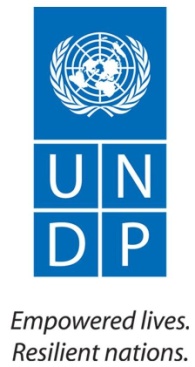 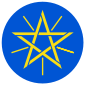 EFY 2006United Nations Development Programme - EthiopiaAgreed by MoFED: 		Date: Agreed by UNDP:		Date:Agreed by EHRC:__________________________________________	Date:__________________________________  ___Agreed by EIO:___________________________________________Date:____________________  _ _______________Agreed FEACC:________________________________________     _Date:______________________  ___  _________  _Agreed HoPR:______________________________________  __ ____Date:_____________________________________Agreed by NEBE:_________________________________________ Date:_________________________   ___________ Annual Work PLAN - EFY 2006Management ArrangementsThis project will be run as a UNDP National Implementation (NIM) project. The Ministry of Finance and Economic Development (MoFED) as the overall coordinator of UN Assisted programmes in Ethiopia assumes the ultimate responsibility, on behalf of the Government of Ethiopia, and is accountable for results and resources under Government management.  MoFED will be the implementing partner and the responsible parties – EHRC, EIO, FEAC, HOPR NEBE – will be responsible for implementation of the project, in accordance with the UNDP NIM and Government of Ethiopia PIM guidelines.  Project Oversight and Assurance: MoFED and UNDP will provide oversight on quality assurance, ensuring that project resources are utilized effectively and efficiently in the achievement of the project outcomes and outputs. This will be carried out thorough the regular meetings, review of progress reports, spot checks, commissioned audit amongst others. Audit: The project will be audited according to UNDP rules and regulations for NIM/Nationally Implemented projectsCollaborative arrangements with related projects: This project is building on the established success and learning from the lessons learned from UNDP ongoing engagement is the area of governance and capacity development in line with the UNDAF 2012-2015. REPORTING, MONITORING AND EVALUATIONThe responsible parties shall submit quarterly and annual narrative and financial reports to UNDP and MoFED following the established standard formats. UNDP will support MoFED in consolidating the reports. MoFED will facilitate communication to responsible parties. MoFED and UNDP will regularly monitor progress, assess risks and ensure the quality of the intervention, in accordance with the programming policies and procedures outlined in the UNDP User Guide. UNDP will regularly report to third party partners involved. LEGAL CONTEXTThis project document shall be the instrument referred to as such in Article 1 of the Standard Basic Assistance Agreement between the Government of Ethiopia and UNDP, signed on 6 February 1981.   Consistent with the Article III of the SBAA, the responsibility for the safety and security of the Implementing Partner and its personnel and property, and of UNDP’s property in the Implementing Partner’s custody, rests with the Implementing Partner.  To this end, the Implementing Partner shall:put in place an appropriate security plan and maintain the security plan, taking into account the security situation in the country where the project is being carried;assume all risks and liabilities related to the Implementing Partner’s security, and the full implementation of the security plan.UNDP reserves the right to verify whether such a plan is in place, and to suggest modifications to the plan when necessary. Failure to maintain and implement an appropriate security plan as required hereunder shall be deemed a breach of the Implementing Partner’s obligations under this Project Document.The Implementing Partner agrees to undertake all reasonable efforts to ensure that no UNDP funds received pursuant to the Project Document are used to provide support to individuals or entities associated with terrorism and that the recipients of any amounts provided by UNDP hereunder do not appear on the list maintained by the Security Council Committee established pursuant to resolution 1267 (1999). The list can be accessed via http://www.un.org/sc/committees/1267/aq_sanctions_list.shtml. This provision must be included in all sub-contracts or sub-agreements entered into under/further to this Project Document.  Project Title: Strengthening DEMOCRATIC GOVERNANCE TO ACCELERATE AND SUSTAIN ETHIOPIA’S TRANSFORMATIONProject Title: Strengthening DEMOCRATIC GOVERNANCE TO ACCELERATE AND SUSTAIN ETHIOPIA’S TRANSFORMATIONUNDAF Pillar 3: Governance and Capacity DevelopmentUNDAF Outcomes:UNDAF Outcome 9: By 2015, national actors have enhanced capacity to promote, protect and enjoy human rights and constitutional rights and accessibility to efficient and accountable justice systems, as enshrined in the Constitution and in line with international and regional instruments, standards and norms.UNDAF Outcome 10: By 2015, national and sub-national actors utilize improved mechanisms that promote inclusiveness, participation, transparency, accountability and responsiveness in national development processes.UNDAF Outputs:Output 9.1 - GoE and stakeholders have strengthened capacity to report, implement and follow-up recommendations from international and regional treaty bodies, councils and processes.Output 9.2 - GoE received support to ratify, domesticate and harmonize international and regional human rights and justice instruments as prioritized by government Output 9.3 - Strengthened capacity of justice sector to provide expanded and better quality legal services, legal information, legal literacy and effective measurement of reforms in the sector.Output 9.4 - Capacity of national human rights machinery strengthened to effectively promote and protect human rights Output 10.1 - Strengthened capacity of institutions and mechanisms for promotion of inclusiveness and participation in decision-makingOutput 10.2 - Capacities of key governance institutions developed for enhanced accountability, transparency and responsiveness to citizens’ needs. UNDAF Pillar 3: Governance and Capacity DevelopmentUNDAF Outcomes:UNDAF Outcome 9: By 2015, national actors have enhanced capacity to promote, protect and enjoy human rights and constitutional rights and accessibility to efficient and accountable justice systems, as enshrined in the Constitution and in line with international and regional instruments, standards and norms.UNDAF Outcome 10: By 2015, national and sub-national actors utilize improved mechanisms that promote inclusiveness, participation, transparency, accountability and responsiveness in national development processes.UNDAF Outputs:Output 9.1 - GoE and stakeholders have strengthened capacity to report, implement and follow-up recommendations from international and regional treaty bodies, councils and processes.Output 9.2 - GoE received support to ratify, domesticate and harmonize international and regional human rights and justice instruments as prioritized by government Output 9.3 - Strengthened capacity of justice sector to provide expanded and better quality legal services, legal information, legal literacy and effective measurement of reforms in the sector.Output 9.4 - Capacity of national human rights machinery strengthened to effectively promote and protect human rights Output 10.1 - Strengthened capacity of institutions and mechanisms for promotion of inclusiveness and participation in decision-makingOutput 10.2 - Capacities of key governance institutions developed for enhanced accountability, transparency and responsiveness to citizens’ needs. Expected Project Outputs:Strengthened capacities of institutions and mechanisms for promotion of inclusiveness and participation in decision-making.Capacities of key governance and justice institutions developed for enhanced accountability, transparency and responsiveness to citizen’s needs.Capacity of national human rights machinery strengthened to effectively promote and protect human rightsExpected Project Outputs:Strengthened capacities of institutions and mechanisms for promotion of inclusiveness and participation in decision-making.Capacities of key governance and justice institutions developed for enhanced accountability, transparency and responsiveness to citizen’s needs.Capacity of national human rights machinery strengthened to effectively promote and protect human rightsImplementing Partner: MoFED Responsible Parties: EHRC, EIO, FEAC, HOPR, NEBEImplementing Partner: MoFED Responsible Parties: EHRC, EIO, FEAC, HOPR, NEBEDescription of the ProgrammeThis project is a capacity development intervention aimed at consolidating the established positive momentum on building democracy and consolidation in Ethiopia. The strategic orientation of the project is to enhance government responsiveness to sustainable development by strengthening institutions, mechanisms and processes that facilitate and promote transparency, accountability, rule of law/justice, and wider participation.Description of the ProgrammeThis project is a capacity development intervention aimed at consolidating the established positive momentum on building democracy and consolidation in Ethiopia. The strategic orientation of the project is to enhance government responsiveness to sustainable development by strengthening institutions, mechanisms and processes that facilitate and promote transparency, accountability, rule of law/justice, and wider participation.UNDAF Programme Period:	              2012 -2015 Key Result Area (Strategic Plan):  Dem. GovernanceAtlas Award ID:	                 ________Start date:	                  July 2013End Date: 	                June 2014Management Arrangements:	                         NIMEFY 2006 AWP budget:	                USD 3,252,800Total resources required:       _________________Total allocated resources:	             _____________Unfunded budget:		    __________In-kind Contributions:		_________EXPECTED OUTPUTSAnd baseline, associated indicators and annual targetsPLANNED ACTIVITIESList activity results and associated actionsPLANNED ACTIVITIESList activity results and associated actionsPLANNED ACTIVITIESList activity results and associated actionsETHIOPIA FY2006 Budget (USD)ETHIOPIA FY2006 Budget (USD)ETHIOPIA FY2006 Budget (USD)ETHIOPIA FY2006 Budget (USD)ETHIOPIA FY2006 Budget (USD)ETHIOPIA FY2006 Budget (USD)ETHIOPIA FY2006 Budget (USD)ETHIOPIA FY2006 Budget (USD)ETHIOPIA FY2006 Budget (USD)ETHIOPIA FY2006 Budget (USD)ETHIOPIA FY2006 Budget (USD)ETHIOPIA FY2006 Budget (USD)ETHIOPIA FY2006 Budget (USD)ETHIOPIA FY2006 Budget (USD)ETHIOPIA FY2006 Budget (USD)RESP. PARTYRESP. PARTYRESP. PARTYPLANNED BUDGET (USD)PLANNED BUDGET (USD)PLANNED BUDGET (USD)PLANNED BUDGET (USD)PLANNED BUDGET (USD)PLANNED BUDGET (USD)PLANNED BUDGET (USD)PLANNED BUDGET (USD)PLANNED BUDGET (USD)PLANNED BUDGET (USD)EXPECTED OUTPUTSAnd baseline, associated indicators and annual targetsPLANNED ACTIVITIESList activity results and associated actionsPLANNED ACTIVITIESList activity results and associated actionsPLANNED ACTIVITIESList activity results and associated actionsQ1Q1Q1Q1Q2Q2Q2Q2Q3Q3Q3Q3Q3Q4Q4RESP. PARTYRESP. PARTYRESP. PARTYFundingSourceFundingSourceFundingSourceBudget DescriptionBudget DescriptionBudget DescriptionBudget DescriptionBudget DescriptionBudget DescriptionAmount  (USD)EXPECTED OUTPUTSAnd baseline, associated indicators and annual targetsPLANNED ACTIVITIESList activity results and associated actionsPLANNED ACTIVITIESList activity results and associated actionsPLANNED ACTIVITIESList activity results and associated actionsUNDP FY 2013UNDP FY 2013UNDP FY 2013UNDP FY 2013UNDP FY 2013UNDP FY 2013UNDP FY 2013UNDP FY 2013UNDP FY 2014UNDP FY 2014UNDP FY 2014UNDP FY 2014UNDP FY 2014UNDP FY 2014UNDP FY 2014RESP. PARTYRESP. PARTYRESP. PARTYFundingSourceFundingSourceFundingSourceBudget DescriptionBudget DescriptionBudget DescriptionBudget DescriptionBudget DescriptionBudget DescriptionAmount  (USD)EXPECTED OUTPUTSAnd baseline, associated indicators and annual targetsPLANNED ACTIVITIESList activity results and associated actionsPLANNED ACTIVITIESList activity results and associated actionsPLANNED ACTIVITIESList activity results and associated actionsQ3Q3Q3Q3Q4Q4Q4Q4Q1Q1Q1Q1Q1Q2Q2RESP. PARTYRESP. PARTYRESP. PARTYFundingSourceFundingSourceFundingSourceBudget DescriptionBudget DescriptionBudget DescriptionBudget DescriptionBudget DescriptionBudget DescriptionAmount  (USD)UNDAF Output 10.1: Strengthened capacities of institutions and mechanisms for the promotion of inclusiveness and participation in decision-making. Baseline:  TBD (Data sources will be Terminal Evaluation and Terminal Report of DIP)Indicators: Establishment of a functioning consultation fora of political partiesFully functional mechanisms in place for management of election related violenceMechanisms and systems in place to strengthen IGRTargets: 100 leaders of political parties (at least 30 of them should be women leaders/members) trained and capacitated on election laws and Code of Conduct of political parties10% increase in the participation of the people particularly women in the political/election process.Mechanisms and capacities in place to conduct of peaceful, fair and free election in the next national election IGR policy and institutional frameworks established and operationalRelated CP outcome: National and sub-national actors utilize improved mechanisms that promote inclusiveness, participation, transparency, accountability and responsiveness in national development processes.1.1 Activity Result: Improve political space and dialogue amongst relevant stakeholders on the electoral processActions:	1.1 Activity Result: Improve political space and dialogue amongst relevant stakeholders on the electoral processActions:	1.1 Activity Result: Improve political space and dialogue amongst relevant stakeholders on the electoral processActions:	1.1 Activity Result: Improve political space and dialogue amongst relevant stakeholders on the electoral processActions:	1.1 Activity Result: Improve political space and dialogue amongst relevant stakeholders on the electoral processActions:	1.1 Activity Result: Improve political space and dialogue amongst relevant stakeholders on the electoral processActions:	1.1 Activity Result: Improve political space and dialogue amongst relevant stakeholders on the electoral processActions:	1.1 Activity Result: Improve political space and dialogue amongst relevant stakeholders on the electoral processActions:	1.1 Activity Result: Improve political space and dialogue amongst relevant stakeholders on the electoral processActions:	1.1 Activity Result: Improve political space and dialogue amongst relevant stakeholders on the electoral processActions:	1.1 Activity Result: Improve political space and dialogue amongst relevant stakeholders on the electoral processActions:	1.1 Activity Result: Improve political space and dialogue amongst relevant stakeholders on the electoral processActions:	1.1 Activity Result: Improve political space and dialogue amongst relevant stakeholders on the electoral processActions:	1.1 Activity Result: Improve political space and dialogue amongst relevant stakeholders on the electoral processActions:	1.1 Activity Result: Improve political space and dialogue amongst relevant stakeholders on the electoral processActions:	1.1 Activity Result: Improve political space and dialogue amongst relevant stakeholders on the electoral processActions:	1.1 Activity Result: Improve political space and dialogue amongst relevant stakeholders on the electoral processActions:	1.1 Activity Result: Improve political space and dialogue amongst relevant stakeholders on the electoral processActions:	1.1 Activity Result: Improve political space and dialogue amongst relevant stakeholders on the electoral processActions:	1.1 Activity Result: Improve political space and dialogue amongst relevant stakeholders on the electoral processActions:	1.1 Activity Result: Improve political space and dialogue amongst relevant stakeholders on the electoral processActions:	1.1 Activity Result: Improve political space and dialogue amongst relevant stakeholders on the electoral processActions:	1.1 Activity Result: Improve political space and dialogue amongst relevant stakeholders on the electoral processActions:	1.1 Activity Result: Improve political space and dialogue amongst relevant stakeholders on the electoral processActions:	1.1 Activity Result: Improve political space and dialogue amongst relevant stakeholders on the electoral processActions:	1.1 Activity Result: Improve political space and dialogue amongst relevant stakeholders on the electoral processActions:	1.1 Activity Result: Improve political space and dialogue amongst relevant stakeholders on the electoral processActions:	1.1 Activity Result: Improve political space and dialogue amongst relevant stakeholders on the electoral processActions:	1.1 Activity Result: Improve political space and dialogue amongst relevant stakeholders on the electoral processActions:	1.1 Activity Result: Improve political space and dialogue amongst relevant stakeholders on the electoral processActions:	1.1 Activity Result: Improve political space and dialogue amongst relevant stakeholders on the electoral processActions:	UNDAF Output 10.1: Strengthened capacities of institutions and mechanisms for the promotion of inclusiveness and participation in decision-making. Baseline:  TBD (Data sources will be Terminal Evaluation and Terminal Report of DIP)Indicators: Establishment of a functioning consultation fora of political partiesFully functional mechanisms in place for management of election related violenceMechanisms and systems in place to strengthen IGRTargets: 100 leaders of political parties (at least 30 of them should be women leaders/members) trained and capacitated on election laws and Code of Conduct of political parties10% increase in the participation of the people particularly women in the political/election process.Mechanisms and capacities in place to conduct of peaceful, fair and free election in the next national election IGR policy and institutional frameworks established and operationalRelated CP outcome: National and sub-national actors utilize improved mechanisms that promote inclusiveness, participation, transparency, accountability and responsiveness in national development processes.1.1.1 Facilitate political parties consultations/dialogue at federal and regional levels1.1.1 Facilitate political parties consultations/dialogue at federal and regional levels1.1.1 Facilitate political parties consultations/dialogue at federal and regional levels5, 0005, 0005, 0005, 00010,00010,00010,00010,00010,00010, 00010, 000NEBENEBENEBE25,00025,000UNDAF Output 10.1: Strengthened capacities of institutions and mechanisms for the promotion of inclusiveness and participation in decision-making. Baseline:  TBD (Data sources will be Terminal Evaluation and Terminal Report of DIP)Indicators: Establishment of a functioning consultation fora of political partiesFully functional mechanisms in place for management of election related violenceMechanisms and systems in place to strengthen IGRTargets: 100 leaders of political parties (at least 30 of them should be women leaders/members) trained and capacitated on election laws and Code of Conduct of political parties10% increase in the participation of the people particularly women in the political/election process.Mechanisms and capacities in place to conduct of peaceful, fair and free election in the next national election IGR policy and institutional frameworks established and operationalRelated CP outcome: National and sub-national actors utilize improved mechanisms that promote inclusiveness, participation, transparency, accountability and responsiveness in national development processes.1.1.2 Provide training to political parties on electoral law and Code of Conduct1.1.2 Provide training to political parties on electoral law and Code of Conduct1.1.2 Provide training to political parties on electoral law and Code of Conduct10,00010,00010,00010,00010,00020,00020,000NEBENEBENEBE30,00030,000UNDAF Output 10.1: Strengthened capacities of institutions and mechanisms for the promotion of inclusiveness and participation in decision-making. Baseline:  TBD (Data sources will be Terminal Evaluation and Terminal Report of DIP)Indicators: Establishment of a functioning consultation fora of political partiesFully functional mechanisms in place for management of election related violenceMechanisms and systems in place to strengthen IGRTargets: 100 leaders of political parties (at least 30 of them should be women leaders/members) trained and capacitated on election laws and Code of Conduct of political parties10% increase in the participation of the people particularly women in the political/election process.Mechanisms and capacities in place to conduct of peaceful, fair and free election in the next national election IGR policy and institutional frameworks established and operationalRelated CP outcome: National and sub-national actors utilize improved mechanisms that promote inclusiveness, participation, transparency, accountability and responsiveness in national development processes.1.1.3 Conduct integrated civic education programs covering human rights (including rights of women and girls) and ethics and voter education 1.1.3 Conduct integrated civic education programs covering human rights (including rights of women and girls) and ethics and voter education 1.1.3 Conduct integrated civic education programs covering human rights (including rights of women and girls) and ethics and voter education 10,00010,00010,00010,00010,00010,00010,000NEBENEBENEBE20,00020,000UNDAF Output 10.1: Strengthened capacities of institutions and mechanisms for the promotion of inclusiveness and participation in decision-making. Baseline:  TBD (Data sources will be Terminal Evaluation and Terminal Report of DIP)Indicators: Establishment of a functioning consultation fora of political partiesFully functional mechanisms in place for management of election related violenceMechanisms and systems in place to strengthen IGRTargets: 100 leaders of political parties (at least 30 of them should be women leaders/members) trained and capacitated on election laws and Code of Conduct of political parties10% increase in the participation of the people particularly women in the political/election process.Mechanisms and capacities in place to conduct of peaceful, fair and free election in the next national election IGR policy and institutional frameworks established and operationalRelated CP outcome: National and sub-national actors utilize improved mechanisms that promote inclusiveness, participation, transparency, accountability and responsiveness in national development processes.1.1.4 Provide voter education to youth, women and other marginalized groups1.1.4 Provide voter education to youth, women and other marginalized groups1.1.4 Provide voter education to youth, women and other marginalized groups10,00010,00010,00010,00010,00020,00020,000NEBENEBENEBE30,00030,000UNDAF Output 10.1: Strengthened capacities of institutions and mechanisms for the promotion of inclusiveness and participation in decision-making. Baseline:  TBD (Data sources will be Terminal Evaluation and Terminal Report of DIP)Indicators: Establishment of a functioning consultation fora of political partiesFully functional mechanisms in place for management of election related violenceMechanisms and systems in place to strengthen IGRTargets: 100 leaders of political parties (at least 30 of them should be women leaders/members) trained and capacitated on election laws and Code of Conduct of political parties10% increase in the participation of the people particularly women in the political/election process.Mechanisms and capacities in place to conduct of peaceful, fair and free election in the next national election IGR policy and institutional frameworks established and operationalRelated CP outcome: National and sub-national actors utilize improved mechanisms that promote inclusiveness, participation, transparency, accountability and responsiveness in national development processes.1.1.5 Undertake electoral boundary delimitation1.1.5 Undertake electoral boundary delimitation1.1.5 Undertake electoral boundary delimitation25,00025,00025,00025,00025,00050,00050,000NEBENEBENEBE75,00075,000UNDAF Output 10.1: Strengthened capacities of institutions and mechanisms for the promotion of inclusiveness and participation in decision-making. Baseline:  TBD (Data sources will be Terminal Evaluation and Terminal Report of DIP)Indicators: Establishment of a functioning consultation fora of political partiesFully functional mechanisms in place for management of election related violenceMechanisms and systems in place to strengthen IGRTargets: 100 leaders of political parties (at least 30 of them should be women leaders/members) trained and capacitated on election laws and Code of Conduct of political parties10% increase in the participation of the people particularly women in the political/election process.Mechanisms and capacities in place to conduct of peaceful, fair and free election in the next national election IGR policy and institutional frameworks established and operationalRelated CP outcome: National and sub-national actors utilize improved mechanisms that promote inclusiveness, participation, transparency, accountability and responsiveness in national development processes.1.1.6 Support to women caucus on parliamentary oversight of implementation of gender policies and programmes1.1.6 Support to women caucus on parliamentary oversight of implementation of gender policies and programmes1.1.6 Support to women caucus on parliamentary oversight of implementation of gender policies and programmes10,00010,00010,00010,00010,00010,00010,00010,00010,00010,00010,00010,00010,00010 00010 000HoPRHoPRHoPR40,00040,000UNDAF Output 10.1: Strengthened capacities of institutions and mechanisms for the promotion of inclusiveness and participation in decision-making. Baseline:  TBD (Data sources will be Terminal Evaluation and Terminal Report of DIP)Indicators: Establishment of a functioning consultation fora of political partiesFully functional mechanisms in place for management of election related violenceMechanisms and systems in place to strengthen IGRTargets: 100 leaders of political parties (at least 30 of them should be women leaders/members) trained and capacitated on election laws and Code of Conduct of political parties10% increase in the participation of the people particularly women in the political/election process.Mechanisms and capacities in place to conduct of peaceful, fair and free election in the next national election IGR policy and institutional frameworks established and operationalRelated CP outcome: National and sub-national actors utilize improved mechanisms that promote inclusiveness, participation, transparency, accountability and responsiveness in national development processes.1.1.7 Support gender mainstreaming in the electoral process1.1.7 Support gender mainstreaming in the electoral process1.1.7 Support gender mainstreaming in the electoral process15 00015 00015 00015 00015 00010,00010,000NEBENEBENEBE25,00025,000UNDAF Output 10.1: Strengthened capacities of institutions and mechanisms for the promotion of inclusiveness and participation in decision-making. Baseline:  TBD (Data sources will be Terminal Evaluation and Terminal Report of DIP)Indicators: Establishment of a functioning consultation fora of political partiesFully functional mechanisms in place for management of election related violenceMechanisms and systems in place to strengthen IGRTargets: 100 leaders of political parties (at least 30 of them should be women leaders/members) trained and capacitated on election laws and Code of Conduct of political parties10% increase in the participation of the people particularly women in the political/election process.Mechanisms and capacities in place to conduct of peaceful, fair and free election in the next national election IGR policy and institutional frameworks established and operationalRelated CP outcome: National and sub-national actors utilize improved mechanisms that promote inclusiveness, participation, transparency, accountability and responsiveness in national development processes.1.1.8 Establish resource center for Political Parties 1.1.8 Establish resource center for Political Parties 1.1.8 Establish resource center for Political Parties 20,00020,00020,00020,00020,00020,00020,000NEBENEBENEBE40,00040,000UNDAF Output 10.1: Strengthened capacities of institutions and mechanisms for the promotion of inclusiveness and participation in decision-making. Baseline:  TBD (Data sources will be Terminal Evaluation and Terminal Report of DIP)Indicators: Establishment of a functioning consultation fora of political partiesFully functional mechanisms in place for management of election related violenceMechanisms and systems in place to strengthen IGRTargets: 100 leaders of political parties (at least 30 of them should be women leaders/members) trained and capacitated on election laws and Code of Conduct of political parties10% increase in the participation of the people particularly women in the political/election process.Mechanisms and capacities in place to conduct of peaceful, fair and free election in the next national election IGR policy and institutional frameworks established and operationalRelated CP outcome: National and sub-national actors utilize improved mechanisms that promote inclusiveness, participation, transparency, accountability and responsiveness in national development processes.1.1.9 Provide training to domestic observers to monitor elections1.1.9 Provide training to domestic observers to monitor elections1.1.9 Provide training to domestic observers to monitor elections10,00010,00010,00010,00010,00010,00010,000NEBENEBENEBE20,00020,000UNDAF Output 10.1: Strengthened capacities of institutions and mechanisms for the promotion of inclusiveness and participation in decision-making. Baseline:  TBD (Data sources will be Terminal Evaluation and Terminal Report of DIP)Indicators: Establishment of a functioning consultation fora of political partiesFully functional mechanisms in place for management of election related violenceMechanisms and systems in place to strengthen IGRTargets: 100 leaders of political parties (at least 30 of them should be women leaders/members) trained and capacitated on election laws and Code of Conduct of political parties10% increase in the participation of the people particularly women in the political/election process.Mechanisms and capacities in place to conduct of peaceful, fair and free election in the next national election IGR policy and institutional frameworks established and operationalRelated CP outcome: National and sub-national actors utilize improved mechanisms that promote inclusiveness, participation, transparency, accountability and responsiveness in national development processes.1.2. Activity Result: Prevent and manage electoral violenceActions:1.2. Activity Result: Prevent and manage electoral violenceActions:1.2. Activity Result: Prevent and manage electoral violenceActions:1.2. Activity Result: Prevent and manage electoral violenceActions:1.2. Activity Result: Prevent and manage electoral violenceActions:1.2. Activity Result: Prevent and manage electoral violenceActions:1.2. Activity Result: Prevent and manage electoral violenceActions:1.2. Activity Result: Prevent and manage electoral violenceActions:1.2. Activity Result: Prevent and manage electoral violenceActions:1.2. Activity Result: Prevent and manage electoral violenceActions:1.2. Activity Result: Prevent and manage electoral violenceActions:1.2. Activity Result: Prevent and manage electoral violenceActions:1.2. Activity Result: Prevent and manage electoral violenceActions:1.2. Activity Result: Prevent and manage electoral violenceActions:1.2. Activity Result: Prevent and manage electoral violenceActions:1.2. Activity Result: Prevent and manage electoral violenceActions:1.2. Activity Result: Prevent and manage electoral violenceActions:1.2. Activity Result: Prevent and manage electoral violenceActions:1.2. Activity Result: Prevent and manage electoral violenceActions:1.2. Activity Result: Prevent and manage electoral violenceActions:1.2. Activity Result: Prevent and manage electoral violenceActions:1.2. Activity Result: Prevent and manage electoral violenceActions:1.2. Activity Result: Prevent and manage electoral violenceActions:1.2. Activity Result: Prevent and manage electoral violenceActions:1.2. Activity Result: Prevent and manage electoral violenceActions:1.2. Activity Result: Prevent and manage electoral violenceActions:1.2. Activity Result: Prevent and manage electoral violenceActions:1.2. Activity Result: Prevent and manage electoral violenceActions:1.2. Activity Result: Prevent and manage electoral violenceActions:1.2. Activity Result: Prevent and manage electoral violenceActions:1.2. Activity Result: Prevent and manage electoral violenceActions:UNDAF Output 10.1: Strengthened capacities of institutions and mechanisms for the promotion of inclusiveness and participation in decision-making. Baseline:  TBD (Data sources will be Terminal Evaluation and Terminal Report of DIP)Indicators: Establishment of a functioning consultation fora of political partiesFully functional mechanisms in place for management of election related violenceMechanisms and systems in place to strengthen IGRTargets: 100 leaders of political parties (at least 30 of them should be women leaders/members) trained and capacitated on election laws and Code of Conduct of political parties10% increase in the participation of the people particularly women in the political/election process.Mechanisms and capacities in place to conduct of peaceful, fair and free election in the next national election IGR policy and institutional frameworks established and operationalRelated CP outcome: National and sub-national actors utilize improved mechanisms that promote inclusiveness, participation, transparency, accountability and responsiveness in national development processes.1.2.1 Strengthen the electoral training center 1.2.1 Strengthen the electoral training center 1.2.1 Strengthen the electoral training center 25,00025,00025,00010,00010,00010,00010,00010,00010,00010,00010,000NEBENEBENEBENEBE45,00045,000UNDAF Output 10.1: Strengthened capacities of institutions and mechanisms for the promotion of inclusiveness and participation in decision-making. Baseline:  TBD (Data sources will be Terminal Evaluation and Terminal Report of DIP)Indicators: Establishment of a functioning consultation fora of political partiesFully functional mechanisms in place for management of election related violenceMechanisms and systems in place to strengthen IGRTargets: 100 leaders of political parties (at least 30 of them should be women leaders/members) trained and capacitated on election laws and Code of Conduct of political parties10% increase in the participation of the people particularly women in the political/election process.Mechanisms and capacities in place to conduct of peaceful, fair and free election in the next national election IGR policy and institutional frameworks established and operationalRelated CP outcome: National and sub-national actors utilize improved mechanisms that promote inclusiveness, participation, transparency, accountability and responsiveness in national development processes.1.2.2 Provide training on early warning and management of electoral violence to relevant stakeholders1.2.2 Provide training on early warning and management of electoral violence to relevant stakeholders1.2.2 Provide training on early warning and management of electoral violence to relevant stakeholders15,00015,00015,00015,00025,00025,00025,00010,00010,00010,00010,00010,00010,00010,00010,000NEBENEBENEBENEBE60,00060,000UNDAF Output 10.1: Strengthened capacities of institutions and mechanisms for the promotion of inclusiveness and participation in decision-making. Baseline:  TBD (Data sources will be Terminal Evaluation and Terminal Report of DIP)Indicators: Establishment of a functioning consultation fora of political partiesFully functional mechanisms in place for management of election related violenceMechanisms and systems in place to strengthen IGRTargets: 100 leaders of political parties (at least 30 of them should be women leaders/members) trained and capacitated on election laws and Code of Conduct of political parties10% increase in the participation of the people particularly women in the political/election process.Mechanisms and capacities in place to conduct of peaceful, fair and free election in the next national election IGR policy and institutional frameworks established and operationalRelated CP outcome: National and sub-national actors utilize improved mechanisms that promote inclusiveness, participation, transparency, accountability and responsiveness in national development processes.1.2.3 Support knowledge management and experience sharing on early warning system and management of electoral violence  1.2.3 Support knowledge management and experience sharing on early warning system and management of electoral violence  1.2.3 Support knowledge management and experience sharing on early warning system and management of electoral violence  20,00020,00020,00020,00020,00020,00020,00020,00020,00020,00020,00020,00020,00020,00020,000NEBENEBENEBENEBE80,00080,000UNDAF Output 10.1: Strengthened capacities of institutions and mechanisms for the promotion of inclusiveness and participation in decision-making. Baseline:  TBD (Data sources will be Terminal Evaluation and Terminal Report of DIP)Indicators: Establishment of a functioning consultation fora of political partiesFully functional mechanisms in place for management of election related violenceMechanisms and systems in place to strengthen IGRTargets: 100 leaders of political parties (at least 30 of them should be women leaders/members) trained and capacitated on election laws and Code of Conduct of political parties10% increase in the participation of the people particularly women in the political/election process.Mechanisms and capacities in place to conduct of peaceful, fair and free election in the next national election IGR policy and institutional frameworks established and operationalRelated CP outcome: National and sub-national actors utilize improved mechanisms that promote inclusiveness, participation, transparency, accountability and responsiveness in national development processes.1.3. Activity Result: Improved quality of journalistic coverage, specifically in terms of independence and professionalismActions:1.3. Activity Result: Improved quality of journalistic coverage, specifically in terms of independence and professionalismActions:1.3. Activity Result: Improved quality of journalistic coverage, specifically in terms of independence and professionalismActions:1.3. Activity Result: Improved quality of journalistic coverage, specifically in terms of independence and professionalismActions:1.3. Activity Result: Improved quality of journalistic coverage, specifically in terms of independence and professionalismActions:1.3. Activity Result: Improved quality of journalistic coverage, specifically in terms of independence and professionalismActions:1.3. Activity Result: Improved quality of journalistic coverage, specifically in terms of independence and professionalismActions:1.3. Activity Result: Improved quality of journalistic coverage, specifically in terms of independence and professionalismActions:1.3. Activity Result: Improved quality of journalistic coverage, specifically in terms of independence and professionalismActions:1.3. Activity Result: Improved quality of journalistic coverage, specifically in terms of independence and professionalismActions:1.3. Activity Result: Improved quality of journalistic coverage, specifically in terms of independence and professionalismActions:1.3. Activity Result: Improved quality of journalistic coverage, specifically in terms of independence and professionalismActions:1.3. Activity Result: Improved quality of journalistic coverage, specifically in terms of independence and professionalismActions:1.3. Activity Result: Improved quality of journalistic coverage, specifically in terms of independence and professionalismActions:1.3. Activity Result: Improved quality of journalistic coverage, specifically in terms of independence and professionalismActions:1.3. Activity Result: Improved quality of journalistic coverage, specifically in terms of independence and professionalismActions:1.3. Activity Result: Improved quality of journalistic coverage, specifically in terms of independence and professionalismActions:1.3. Activity Result: Improved quality of journalistic coverage, specifically in terms of independence and professionalismActions:1.3. Activity Result: Improved quality of journalistic coverage, specifically in terms of independence and professionalismActions:1.3. Activity Result: Improved quality of journalistic coverage, specifically in terms of independence and professionalismActions:1.3. Activity Result: Improved quality of journalistic coverage, specifically in terms of independence and professionalismActions:1.3. Activity Result: Improved quality of journalistic coverage, specifically in terms of independence and professionalismActions:1.3. Activity Result: Improved quality of journalistic coverage, specifically in terms of independence and professionalismActions:1.3. Activity Result: Improved quality of journalistic coverage, specifically in terms of independence and professionalismActions:1.3. Activity Result: Improved quality of journalistic coverage, specifically in terms of independence and professionalismActions:1.3. Activity Result: Improved quality of journalistic coverage, specifically in terms of independence and professionalismActions:1.3. Activity Result: Improved quality of journalistic coverage, specifically in terms of independence and professionalismActions:1.3. Activity Result: Improved quality of journalistic coverage, specifically in terms of independence and professionalismActions:1.3. Activity Result: Improved quality of journalistic coverage, specifically in terms of independence and professionalismActions:1.3. Activity Result: Improved quality of journalistic coverage, specifically in terms of independence and professionalismActions:1.3. Activity Result: Improved quality of journalistic coverage, specifically in terms of independence and professionalismActions:UNDAF Output 10.1: Strengthened capacities of institutions and mechanisms for the promotion of inclusiveness and participation in decision-making. Baseline:  TBD (Data sources will be Terminal Evaluation and Terminal Report of DIP)Indicators: Establishment of a functioning consultation fora of political partiesFully functional mechanisms in place for management of election related violenceMechanisms and systems in place to strengthen IGRTargets: 100 leaders of political parties (at least 30 of them should be women leaders/members) trained and capacitated on election laws and Code of Conduct of political parties10% increase in the participation of the people particularly women in the political/election process.Mechanisms and capacities in place to conduct of peaceful, fair and free election in the next national election IGR policy and institutional frameworks established and operationalRelated CP outcome: National and sub-national actors utilize improved mechanisms that promote inclusiveness, participation, transparency, accountability and responsiveness in national development processes.1.3.1 Provide training to public and private media (including to women journalists) on electoral coverage and monitoring (Code of Conduct) on election reporting1.3.1 Provide training to public and private media (including to women journalists) on electoral coverage and monitoring (Code of Conduct) on election reporting1.3.1 Provide training to public and private media (including to women journalists) on electoral coverage and monitoring (Code of Conduct) on election reporting20,00020,00020,00020,00030,00030,000NEBENEBENEBENEBE50,00050,000UNDAF Output 10.1: Strengthened capacities of institutions and mechanisms for the promotion of inclusiveness and participation in decision-making. Baseline:  TBD (Data sources will be Terminal Evaluation and Terminal Report of DIP)Indicators: Establishment of a functioning consultation fora of political partiesFully functional mechanisms in place for management of election related violenceMechanisms and systems in place to strengthen IGRTargets: 100 leaders of political parties (at least 30 of them should be women leaders/members) trained and capacitated on election laws and Code of Conduct of political parties10% increase in the participation of the people particularly women in the political/election process.Mechanisms and capacities in place to conduct of peaceful, fair and free election in the next national election IGR policy and institutional frameworks established and operationalRelated CP outcome: National and sub-national actors utilize improved mechanisms that promote inclusiveness, participation, transparency, accountability and responsiveness in national development processes.1.4 Activity result: Management of diversity strengthenedActions;1.4 Activity result: Management of diversity strengthenedActions;1.4 Activity result: Management of diversity strengthenedActions;1.4 Activity result: Management of diversity strengthenedActions;1.4 Activity result: Management of diversity strengthenedActions;1.4 Activity result: Management of diversity strengthenedActions;1.4 Activity result: Management of diversity strengthenedActions;1.4 Activity result: Management of diversity strengthenedActions;1.4 Activity result: Management of diversity strengthenedActions;1.4 Activity result: Management of diversity strengthenedActions;1.4 Activity result: Management of diversity strengthenedActions;1.4 Activity result: Management of diversity strengthenedActions;1.4 Activity result: Management of diversity strengthenedActions;1.4 Activity result: Management of diversity strengthenedActions;1.4 Activity result: Management of diversity strengthenedActions;1.4 Activity result: Management of diversity strengthenedActions;1.4 Activity result: Management of diversity strengthenedActions;1.4 Activity result: Management of diversity strengthenedActions;1.4 Activity result: Management of diversity strengthenedActions;1.4 Activity result: Management of diversity strengthenedActions;1.4 Activity result: Management of diversity strengthenedActions;1.4 Activity result: Management of diversity strengthenedActions;1.4 Activity result: Management of diversity strengthenedActions;1.4 Activity result: Management of diversity strengthenedActions;1.4 Activity result: Management of diversity strengthenedActions;1.4 Activity result: Management of diversity strengthenedActions;1.4 Activity result: Management of diversity strengthenedActions;1.4 Activity result: Management of diversity strengthenedActions;1.4 Activity result: Management of diversity strengthenedActions;1.4 Activity result: Management of diversity strengthenedActions;1.4 Activity result: Management of diversity strengthenedActions;UNDAF Output 10.1: Strengthened capacities of institutions and mechanisms for the promotion of inclusiveness and participation in decision-making. Baseline:  TBD (Data sources will be Terminal Evaluation and Terminal Report of DIP)Indicators: Establishment of a functioning consultation fora of political partiesFully functional mechanisms in place for management of election related violenceMechanisms and systems in place to strengthen IGRTargets: 100 leaders of political parties (at least 30 of them should be women leaders/members) trained and capacitated on election laws and Code of Conduct of political parties10% increase in the participation of the people particularly women in the political/election process.Mechanisms and capacities in place to conduct of peaceful, fair and free election in the next national election IGR policy and institutional frameworks established and operationalRelated CP outcome: National and sub-national actors utilize improved mechanisms that promote inclusiveness, participation, transparency, accountability and responsiveness in national development processes.1.4.1 Facilitate and provide technical support to the speakers’ forum (federal and regional)1.4.1 Facilitate and provide technical support to the speakers’ forum (federal and regional)1.4.1 Facilitate and provide technical support to the speakers’ forum (federal and regional)300003000030000300003000030000305003050030500HoPRHoPR60,50060,500UNDAF Output 10.1: Strengthened capacities of institutions and mechanisms for the promotion of inclusiveness and participation in decision-making. Baseline:  TBD (Data sources will be Terminal Evaluation and Terminal Report of DIP)Indicators: Establishment of a functioning consultation fora of political partiesFully functional mechanisms in place for management of election related violenceMechanisms and systems in place to strengthen IGRTargets: 100 leaders of political parties (at least 30 of them should be women leaders/members) trained and capacitated on election laws and Code of Conduct of political parties10% increase in the participation of the people particularly women in the political/election process.Mechanisms and capacities in place to conduct of peaceful, fair and free election in the next national election IGR policy and institutional frameworks established and operationalRelated CP outcome: National and sub-national actors utilize improved mechanisms that promote inclusiveness, participation, transparency, accountability and responsiveness in national development processes.1.4.2 Parliamentary outreach1.4.2 Parliamentary outreach1.4.2 Parliamentary outreach10,00010,00010,00010,00010,00010,00010,00010,00010,00010,00010 00010 00010 00010 00010,00010,00010,000HoPRHoPR40,00040,000UNDAF Output 10.1: Strengthened capacities of institutions and mechanisms for the promotion of inclusiveness and participation in decision-making. Baseline:  TBD (Data sources will be Terminal Evaluation and Terminal Report of DIP)Indicators: Establishment of a functioning consultation fora of political partiesFully functional mechanisms in place for management of election related violenceMechanisms and systems in place to strengthen IGRTargets: 100 leaders of political parties (at least 30 of them should be women leaders/members) trained and capacitated on election laws and Code of Conduct of political parties10% increase in the participation of the people particularly women in the political/election process.Mechanisms and capacities in place to conduct of peaceful, fair and free election in the next national election IGR policy and institutional frameworks established and operationalRelated CP outcome: National and sub-national actors utilize improved mechanisms that promote inclusiveness, participation, transparency, accountability and responsiveness in national development processes.1.4.3 Organize Democracy forum on International Democracy Day1.4.3 Organize Democracy forum on International Democracy Day1.4.3 Organize Democracy forum on International Democracy Day10,00010,00010,00010,00010,00010,000UNDAF Output 10.1: Strengthened capacities of institutions and mechanisms for the promotion of inclusiveness and participation in decision-making. Baseline:  TBD (Data sources will be Terminal Evaluation and Terminal Report of DIP)Indicators: Establishment of a functioning consultation fora of political partiesFully functional mechanisms in place for management of election related violenceMechanisms and systems in place to strengthen IGRTargets: 100 leaders of political parties (at least 30 of them should be women leaders/members) trained and capacitated on election laws and Code of Conduct of political parties10% increase in the participation of the people particularly women in the political/election process.Mechanisms and capacities in place to conduct of peaceful, fair and free election in the next national election IGR policy and institutional frameworks established and operationalRelated CP outcome: National and sub-national actors utilize improved mechanisms that promote inclusiveness, participation, transparency, accountability and responsiveness in national development processes.1.4.4 Undertake Short term Training for MPs on Concept of law1.4.4 Undertake Short term Training for MPs on Concept of law1.4.4 Undertake Short term Training for MPs on Concept of law5,0005,0005,0005,0005,0005,0005,0005,0005,0005,0005,0005,0005,000HoPRHoPR15,00015,000UNDAF Output 10.1: Strengthened capacities of institutions and mechanisms for the promotion of inclusiveness and participation in decision-making. Baseline:  TBD (Data sources will be Terminal Evaluation and Terminal Report of DIP)Indicators: Establishment of a functioning consultation fora of political partiesFully functional mechanisms in place for management of election related violenceMechanisms and systems in place to strengthen IGRTargets: 100 leaders of political parties (at least 30 of them should be women leaders/members) trained and capacitated on election laws and Code of Conduct of political parties10% increase in the participation of the people particularly women in the political/election process.Mechanisms and capacities in place to conduct of peaceful, fair and free election in the next national election IGR policy and institutional frameworks established and operationalRelated CP outcome: National and sub-national actors utilize improved mechanisms that promote inclusiveness, participation, transparency, accountability and responsiveness in national development processes.1.4.5 Undertake Oversight function/Organizing Committee Based Field Visit (federal and regional)1.4.5 Undertake Oversight function/Organizing Committee Based Field Visit (federal and regional)1.4.5 Undertake Oversight function/Organizing Committee Based Field Visit (federal and regional)50,00050,00050,00050,00050,00050,00050,00050,00050,00050,00050,00050,00050,000HoPRHoPR150,000150,000UNDAF Output 10.1: Strengthened capacities of institutions and mechanisms for the promotion of inclusiveness and participation in decision-making. Baseline:  TBD (Data sources will be Terminal Evaluation and Terminal Report of DIP)Indicators: Establishment of a functioning consultation fora of political partiesFully functional mechanisms in place for management of election related violenceMechanisms and systems in place to strengthen IGRTargets: 100 leaders of political parties (at least 30 of them should be women leaders/members) trained and capacitated on election laws and Code of Conduct of political parties10% increase in the participation of the people particularly women in the political/election process.Mechanisms and capacities in place to conduct of peaceful, fair and free election in the next national election IGR policy and institutional frameworks established and operationalRelated CP outcome: National and sub-national actors utilize improved mechanisms that promote inclusiveness, participation, transparency, accountability and responsiveness in national development processes.1.4.6 Undertake Public Representation/Support Constituency Outreach Programme 1.4.6 Undertake Public Representation/Support Constituency Outreach Programme 1.4.6 Undertake Public Representation/Support Constituency Outreach Programme 20,00020,00020,00020,00020,00020,00020,00020,00020,000HoPRHoPR40,00040,000UNDAF Output 10.1: Strengthened capacities of institutions and mechanisms for the promotion of inclusiveness and participation in decision-making. Baseline:  TBD (Data sources will be Terminal Evaluation and Terminal Report of DIP)Indicators: Establishment of a functioning consultation fora of political partiesFully functional mechanisms in place for management of election related violenceMechanisms and systems in place to strengthen IGRTargets: 100 leaders of political parties (at least 30 of them should be women leaders/members) trained and capacitated on election laws and Code of Conduct of political parties10% increase in the participation of the people particularly women in the political/election process.Mechanisms and capacities in place to conduct of peaceful, fair and free election in the next national election IGR policy and institutional frameworks established and operationalRelated CP outcome: National and sub-national actors utilize improved mechanisms that promote inclusiveness, participation, transparency, accountability and responsiveness in national development processes.1.4.7 Finalize retention payment of INSA for ICT installation and expansion project and additional works1.4.7 Finalize retention payment of INSA for ICT installation and expansion project and additional works1.4.7 Finalize retention payment of INSA for ICT installation and expansion project and additional works44,00044,00044,00044,00044,00044,00044,00044,000Subtotal (per quarter)Subtotal (per quarter)Subtotal (per quarter)Subtotal (per quarter)65,00065,00065,00065,000244,000244,000244,000244,000244,000244,000245,000245,000245,000245,000345,500345,500345,500Subtotal (per half year)Subtotal (per half year)Subtotal (per half year)Subtotal (per half year)309,000309,000309,000309,000309,000309,000309,000309,000309,000309,000590,500590,500590,500590,500590,500590,500590,500Subtotal (EFY 2006)Subtotal (EFY 2006)Subtotal (EFY 2006)Subtotal (EFY 2006)899,500899,500899,500UNDAF Output 10.2: 
Capacities of key governance institutions developed for enhanced accountability, transparency and responsiveness to citizen’s needsBaseline: 1500 casesIndicators: Number of cases (corruption and maladministration) submitted to and addressed by the Democratic Institutions. Report submitted on the African Union Charter on Democracy and Elections and GovernanceNational Academy of Audit and Assurance Services establishedBaseline established on implementation of information lawPresence of National and Institution specific Justice Results Framework Targets: Improved efficiency of DIs on case management system (Number of cases addressed increase by 25% from the baseline)One report on AU Charter on Democracy and ElectionsAnticorruption policy adoptedNational Academy of Audit and Assurance ServicesRelated CP outcome: UNDAF Outcome 10: By 2015, national and sub-national actors utilize improved mechanisms that promote inclusiveness, participation, transparency, accountability and responsiveness in national development processes.2.1. Activity Result: Capacities to implement strategic anti-corruption activities are strengthened Actions:2.1. Activity Result: Capacities to implement strategic anti-corruption activities are strengthened Actions:2.1. Activity Result: Capacities to implement strategic anti-corruption activities are strengthened Actions:2.1. Activity Result: Capacities to implement strategic anti-corruption activities are strengthened Actions:2.1. Activity Result: Capacities to implement strategic anti-corruption activities are strengthened Actions:2.1. Activity Result: Capacities to implement strategic anti-corruption activities are strengthened Actions:2.1. Activity Result: Capacities to implement strategic anti-corruption activities are strengthened Actions:2.1. Activity Result: Capacities to implement strategic anti-corruption activities are strengthened Actions:2.1. Activity Result: Capacities to implement strategic anti-corruption activities are strengthened Actions:2.1. Activity Result: Capacities to implement strategic anti-corruption activities are strengthened Actions:2.1. Activity Result: Capacities to implement strategic anti-corruption activities are strengthened Actions:2.1. Activity Result: Capacities to implement strategic anti-corruption activities are strengthened Actions:2.1. Activity Result: Capacities to implement strategic anti-corruption activities are strengthened Actions:2.1. Activity Result: Capacities to implement strategic anti-corruption activities are strengthened Actions:2.1. Activity Result: Capacities to implement strategic anti-corruption activities are strengthened Actions:2.1. Activity Result: Capacities to implement strategic anti-corruption activities are strengthened Actions:2.1. Activity Result: Capacities to implement strategic anti-corruption activities are strengthened Actions:2.1. Activity Result: Capacities to implement strategic anti-corruption activities are strengthened Actions:2.1. Activity Result: Capacities to implement strategic anti-corruption activities are strengthened Actions:2.1. Activity Result: Capacities to implement strategic anti-corruption activities are strengthened Actions:2.1. Activity Result: Capacities to implement strategic anti-corruption activities are strengthened Actions:2.1. Activity Result: Capacities to implement strategic anti-corruption activities are strengthened Actions:2.1. Activity Result: Capacities to implement strategic anti-corruption activities are strengthened Actions:2.1. Activity Result: Capacities to implement strategic anti-corruption activities are strengthened Actions:2.1. Activity Result: Capacities to implement strategic anti-corruption activities are strengthened Actions:2.1. Activity Result: Capacities to implement strategic anti-corruption activities are strengthened Actions:2.1. Activity Result: Capacities to implement strategic anti-corruption activities are strengthened Actions:2.1. Activity Result: Capacities to implement strategic anti-corruption activities are strengthened Actions:2.1. Activity Result: Capacities to implement strategic anti-corruption activities are strengthened Actions:2.1. Activity Result: Capacities to implement strategic anti-corruption activities are strengthened Actions:2.1. Activity Result: Capacities to implement strategic anti-corruption activities are strengthened Actions:UNDAF Output 10.2: 
Capacities of key governance institutions developed for enhanced accountability, transparency and responsiveness to citizen’s needsBaseline: 1500 casesIndicators: Number of cases (corruption and maladministration) submitted to and addressed by the Democratic Institutions. Report submitted on the African Union Charter on Democracy and Elections and GovernanceNational Academy of Audit and Assurance Services establishedBaseline established on implementation of information lawPresence of National and Institution specific Justice Results Framework Targets: Improved efficiency of DIs on case management system (Number of cases addressed increase by 25% from the baseline)One report on AU Charter on Democracy and ElectionsAnticorruption policy adoptedNational Academy of Audit and Assurance ServicesRelated CP outcome: UNDAF Outcome 10: By 2015, national and sub-national actors utilize improved mechanisms that promote inclusiveness, participation, transparency, accountability and responsiveness in national development processes.2.1.1 Develop a comprehensive policy on anti-corruption2.1.1 Develop a comprehensive policy on anti-corruption2.1.1 Develop a comprehensive policy on anti-corruption40,00040,00040,00040,00040,00010,00010,000FEACCFEACCFEACCFEACCFEACC50,00050,000UNDAF Output 10.2: 
Capacities of key governance institutions developed for enhanced accountability, transparency and responsiveness to citizen’s needsBaseline: 1500 casesIndicators: Number of cases (corruption and maladministration) submitted to and addressed by the Democratic Institutions. Report submitted on the African Union Charter on Democracy and Elections and GovernanceNational Academy of Audit and Assurance Services establishedBaseline established on implementation of information lawPresence of National and Institution specific Justice Results Framework Targets: Improved efficiency of DIs on case management system (Number of cases addressed increase by 25% from the baseline)One report on AU Charter on Democracy and ElectionsAnticorruption policy adoptedNational Academy of Audit and Assurance ServicesRelated CP outcome: UNDAF Outcome 10: By 2015, national and sub-national actors utilize improved mechanisms that promote inclusiveness, participation, transparency, accountability and responsiveness in national development processes.2.1.2 Undertake anti-corruption awareness campaigns2.1.2 Undertake anti-corruption awareness campaigns2.1.2 Undertake anti-corruption awareness campaigns5 0005 0005 0005 0005,0005,0005,0005,0005,0005,0005,0005,0005,0005,0005,000FEACCFEACCFEACCFEACCFEACC20,00020,000UNDAF Output 10.2: 
Capacities of key governance institutions developed for enhanced accountability, transparency and responsiveness to citizen’s needsBaseline: 1500 casesIndicators: Number of cases (corruption and maladministration) submitted to and addressed by the Democratic Institutions. Report submitted on the African Union Charter on Democracy and Elections and GovernanceNational Academy of Audit and Assurance Services establishedBaseline established on implementation of information lawPresence of National and Institution specific Justice Results Framework Targets: Improved efficiency of DIs on case management system (Number of cases addressed increase by 25% from the baseline)One report on AU Charter on Democracy and ElectionsAnticorruption policy adoptedNational Academy of Audit and Assurance ServicesRelated CP outcome: UNDAF Outcome 10: By 2015, national and sub-national actors utilize improved mechanisms that promote inclusiveness, participation, transparency, accountability and responsiveness in national development processes.2.1.3 Undertake survey on corruption trends2.1.3 Undertake survey on corruption trends2.1.3 Undertake survey on corruption trends25 00025 00025 00025 000FEACCFEACCFEACCFEACCFEACC25,00025,000UNDAF Output 10.2: 
Capacities of key governance institutions developed for enhanced accountability, transparency and responsiveness to citizen’s needsBaseline: 1500 casesIndicators: Number of cases (corruption and maladministration) submitted to and addressed by the Democratic Institutions. Report submitted on the African Union Charter on Democracy and Elections and GovernanceNational Academy of Audit and Assurance Services establishedBaseline established on implementation of information lawPresence of National and Institution specific Justice Results Framework Targets: Improved efficiency of DIs on case management system (Number of cases addressed increase by 25% from the baseline)One report on AU Charter on Democracy and ElectionsAnticorruption policy adoptedNational Academy of Audit and Assurance ServicesRelated CP outcome: UNDAF Outcome 10: By 2015, national and sub-national actors utilize improved mechanisms that promote inclusiveness, participation, transparency, accountability and responsiveness in national development processes.2.1.4 Establish systems for, and provide capacity building training on, asset verification and monitoring2.1.4 Establish systems for, and provide capacity building training on, asset verification and monitoring2.1.4 Establish systems for, and provide capacity building training on, asset verification and monitoring15,00015,00015,00015,00015,00015,00015,00015,00015,00015,00015,00015,00015,00015,00015,000FEACCFEACCFEACCFEACCFEACC60,00060,000UNDAF Output 10.2: 
Capacities of key governance institutions developed for enhanced accountability, transparency and responsiveness to citizen’s needsBaseline: 1500 casesIndicators: Number of cases (corruption and maladministration) submitted to and addressed by the Democratic Institutions. Report submitted on the African Union Charter on Democracy and Elections and GovernanceNational Academy of Audit and Assurance Services establishedBaseline established on implementation of information lawPresence of National and Institution specific Justice Results Framework Targets: Improved efficiency of DIs on case management system (Number of cases addressed increase by 25% from the baseline)One report on AU Charter on Democracy and ElectionsAnticorruption policy adoptedNational Academy of Audit and Assurance ServicesRelated CP outcome: UNDAF Outcome 10: By 2015, national and sub-national actors utilize improved mechanisms that promote inclusiveness, participation, transparency, accountability and responsiveness in national development processes.2.1.5 Provide training to women parliamentarians and women leaders on integrity systems2.1.5 Provide training to women parliamentarians and women leaders on integrity systems2.1.5 Provide training to women parliamentarians and women leaders on integrity systems15,00015,00015,00015,00015,00015,00015,00015,00015,00015,00015,00015,00015,00015,00015,000FEACCFEACCFEACCFEACCFEACC60,00060,000UNDAF Output 10.2: 
Capacities of key governance institutions developed for enhanced accountability, transparency and responsiveness to citizen’s needsBaseline: 1500 casesIndicators: Number of cases (corruption and maladministration) submitted to and addressed by the Democratic Institutions. Report submitted on the African Union Charter on Democracy and Elections and GovernanceNational Academy of Audit and Assurance Services establishedBaseline established on implementation of information lawPresence of National and Institution specific Justice Results Framework Targets: Improved efficiency of DIs on case management system (Number of cases addressed increase by 25% from the baseline)One report on AU Charter on Democracy and ElectionsAnticorruption policy adoptedNational Academy of Audit and Assurance ServicesRelated CP outcome: UNDAF Outcome 10: By 2015, national and sub-national actors utilize improved mechanisms that promote inclusiveness, participation, transparency, accountability and responsiveness in national development processes.2.1.6 Convene the 2nd National Anti-corruption Coalition(National Integrity System) assembly2.1.6 Convene the 2nd National Anti-corruption Coalition(National Integrity System) assembly2.1.6 Convene the 2nd National Anti-corruption Coalition(National Integrity System) assembly20,00020,00020,00020,000FEACCFEACCFEACCFEACCFEACC20,00020,000UNDAF Output 10.2: 
Capacities of key governance institutions developed for enhanced accountability, transparency and responsiveness to citizen’s needsBaseline: 1500 casesIndicators: Number of cases (corruption and maladministration) submitted to and addressed by the Democratic Institutions. Report submitted on the African Union Charter on Democracy and Elections and GovernanceNational Academy of Audit and Assurance Services establishedBaseline established on implementation of information lawPresence of National and Institution specific Justice Results Framework Targets: Improved efficiency of DIs on case management system (Number of cases addressed increase by 25% from the baseline)One report on AU Charter on Democracy and ElectionsAnticorruption policy adoptedNational Academy of Audit and Assurance ServicesRelated CP outcome: UNDAF Outcome 10: By 2015, national and sub-national actors utilize improved mechanisms that promote inclusiveness, participation, transparency, accountability and responsiveness in national development processes.2.1.7 Support the celebration of International Anti-Corruption Day and the reporting on progress on UNCAC 2.1.7 Support the celebration of International Anti-Corruption Day and the reporting on progress on UNCAC 2.1.7 Support the celebration of International Anti-Corruption Day and the reporting on progress on UNCAC 20,00020,00020,00020,000FEACCFEACCFEACCFEACCFEACC20,00020,000UNDAF Output 10.2: 
Capacities of key governance institutions developed for enhanced accountability, transparency and responsiveness to citizen’s needsBaseline: 1500 casesIndicators: Number of cases (corruption and maladministration) submitted to and addressed by the Democratic Institutions. Report submitted on the African Union Charter on Democracy and Elections and GovernanceNational Academy of Audit and Assurance Services establishedBaseline established on implementation of information lawPresence of National and Institution specific Justice Results Framework Targets: Improved efficiency of DIs on case management system (Number of cases addressed increase by 25% from the baseline)One report on AU Charter on Democracy and ElectionsAnticorruption policy adoptedNational Academy of Audit and Assurance ServicesRelated CP outcome: UNDAF Outcome 10: By 2015, national and sub-national actors utilize improved mechanisms that promote inclusiveness, participation, transparency, accountability and responsiveness in national development processes.2.1.8 Provide training, technical advisory services and share best practices on implementation of the recommendations emanating from sectoral (education) diagnostic studies on corruption2.1.8 Provide training, technical advisory services and share best practices on implementation of the recommendations emanating from sectoral (education) diagnostic studies on corruption2.1.8 Provide training, technical advisory services and share best practices on implementation of the recommendations emanating from sectoral (education) diagnostic studies on corruption20, 00020, 00020, 00020, 00050,00050,00050,00050,00050,00025,00025,000FEACCFEACCFEACCFEACCFEACC95,00095,000UNDAF Output 10.2: 
Capacities of key governance institutions developed for enhanced accountability, transparency and responsiveness to citizen’s needsBaseline: 1500 casesIndicators: Number of cases (corruption and maladministration) submitted to and addressed by the Democratic Institutions. Report submitted on the African Union Charter on Democracy and Elections and GovernanceNational Academy of Audit and Assurance Services establishedBaseline established on implementation of information lawPresence of National and Institution specific Justice Results Framework Targets: Improved efficiency of DIs on case management system (Number of cases addressed increase by 25% from the baseline)One report on AU Charter on Democracy and ElectionsAnticorruption policy adoptedNational Academy of Audit and Assurance ServicesRelated CP outcome: UNDAF Outcome 10: By 2015, national and sub-national actors utilize improved mechanisms that promote inclusiveness, participation, transparency, accountability and responsiveness in national development processes.2.2 Activity Result: Improve access to informationActions:2.2 Activity Result: Improve access to informationActions:2.2 Activity Result: Improve access to informationActions:2.2 Activity Result: Improve access to informationActions:2.2 Activity Result: Improve access to informationActions:2.2 Activity Result: Improve access to informationActions:2.2 Activity Result: Improve access to informationActions:2.2 Activity Result: Improve access to informationActions:2.2 Activity Result: Improve access to informationActions:2.2 Activity Result: Improve access to informationActions:2.2 Activity Result: Improve access to informationActions:2.2 Activity Result: Improve access to informationActions:2.2 Activity Result: Improve access to informationActions:2.2 Activity Result: Improve access to informationActions:2.2 Activity Result: Improve access to informationActions:2.2 Activity Result: Improve access to informationActions:2.2 Activity Result: Improve access to informationActions:2.2 Activity Result: Improve access to informationActions:2.2 Activity Result: Improve access to informationActions:2.2 Activity Result: Improve access to informationActions:2.2 Activity Result: Improve access to informationActions:2.2 Activity Result: Improve access to informationActions:2.2 Activity Result: Improve access to informationActions:2.2 Activity Result: Improve access to informationActions:2.2 Activity Result: Improve access to informationActions:2.2 Activity Result: Improve access to informationActions:2.2 Activity Result: Improve access to informationActions:2.2 Activity Result: Improve access to informationActions:2.2 Activity Result: Improve access to informationActions:2.2 Activity Result: Improve access to informationActions:2.2 Activity Result: Improve access to informationActions:UNDAF Output 10.2: 
Capacities of key governance institutions developed for enhanced accountability, transparency and responsiveness to citizen’s needsBaseline: 1500 casesIndicators: Number of cases (corruption and maladministration) submitted to and addressed by the Democratic Institutions. Report submitted on the African Union Charter on Democracy and Elections and GovernanceNational Academy of Audit and Assurance Services establishedBaseline established on implementation of information lawPresence of National and Institution specific Justice Results Framework Targets: Improved efficiency of DIs on case management system (Number of cases addressed increase by 25% from the baseline)One report on AU Charter on Democracy and ElectionsAnticorruption policy adoptedNational Academy of Audit and Assurance ServicesRelated CP outcome: UNDAF Outcome 10: By 2015, national and sub-national actors utilize improved mechanisms that promote inclusiveness, participation, transparency, accountability and responsiveness in national development processes.2.2.1 Finalise baseline study on the implementation of freedom of information law in Ethiopia2.2.1 Finalise baseline study on the implementation of freedom of information law in Ethiopia30,00030,00030,00030,000EIOEIOEIO30,00030,000UNDAF Output 10.2: 
Capacities of key governance institutions developed for enhanced accountability, transparency and responsiveness to citizen’s needsBaseline: 1500 casesIndicators: Number of cases (corruption and maladministration) submitted to and addressed by the Democratic Institutions. Report submitted on the African Union Charter on Democracy and Elections and GovernanceNational Academy of Audit and Assurance Services establishedBaseline established on implementation of information lawPresence of National and Institution specific Justice Results Framework Targets: Improved efficiency of DIs on case management system (Number of cases addressed increase by 25% from the baseline)One report on AU Charter on Democracy and ElectionsAnticorruption policy adoptedNational Academy of Audit and Assurance ServicesRelated CP outcome: UNDAF Outcome 10: By 2015, national and sub-national actors utilize improved mechanisms that promote inclusiveness, participation, transparency, accountability and responsiveness in national development processes. 2.2.2 Provide training to, federal and regional Executives, Legislature, Judiciary, Media, Government Grievance Hearing Bodies and women associations/ groups, on preventing maladministration 2.2.2 Provide training to, federal and regional Executives, Legislature, Judiciary, Media, Government Grievance Hearing Bodies and women associations/ groups, on preventing maladministration30,00030,00030,00030,00030,00030,00030,00030,00030,00030,00030,000EIOEIOEIO90,00090,000UNDAF Output 10.2: 
Capacities of key governance institutions developed for enhanced accountability, transparency and responsiveness to citizen’s needsBaseline: 1500 casesIndicators: Number of cases (corruption and maladministration) submitted to and addressed by the Democratic Institutions. Report submitted on the African Union Charter on Democracy and Elections and GovernanceNational Academy of Audit and Assurance Services establishedBaseline established on implementation of information lawPresence of National and Institution specific Justice Results Framework Targets: Improved efficiency of DIs on case management system (Number of cases addressed increase by 25% from the baseline)One report on AU Charter on Democracy and ElectionsAnticorruption policy adoptedNational Academy of Audit and Assurance ServicesRelated CP outcome: UNDAF Outcome 10: By 2015, national and sub-national actors utilize improved mechanisms that promote inclusiveness, participation, transparency, accountability and responsiveness in national development processes.2.2.3 Undertake good governance campaign and consultative forums with Civic Society on prevention of maladministration2.2.3 Undertake good governance campaign and consultative forums with Civic Society on prevention of maladministration195,000195,000195,000195,000EIOEIOEIO195,000195,000UNDAF Output 10.2: 
Capacities of key governance institutions developed for enhanced accountability, transparency and responsiveness to citizen’s needsBaseline: 1500 casesIndicators: Number of cases (corruption and maladministration) submitted to and addressed by the Democratic Institutions. Report submitted on the African Union Charter on Democracy and Elections and GovernanceNational Academy of Audit and Assurance Services establishedBaseline established on implementation of information lawPresence of National and Institution specific Justice Results Framework Targets: Improved efficiency of DIs on case management system (Number of cases addressed increase by 25% from the baseline)One report on AU Charter on Democracy and ElectionsAnticorruption policy adoptedNational Academy of Audit and Assurance ServicesRelated CP outcome: UNDAF Outcome 10: By 2015, national and sub-national actors utilize improved mechanisms that promote inclusiveness, participation, transparency, accountability and responsiveness in national development processes.2.2.4. Provide training to Executives, Legislatures, Judiciaries, PR Officers, Record Management officers and Other stakeholders on emerging best practices on access to information2.2.4. Provide training to Executives, Legislatures, Judiciaries, PR Officers, Record Management officers and Other stakeholders on emerging best practices on access to information15,00015,00015,00015,00015,00015,00015,00015,00015,00010,00010,00010,00010,00010,00010,00010,000EIOEIOEIO50,00050,000UNDAF Output 10.2: 
Capacities of key governance institutions developed for enhanced accountability, transparency and responsiveness to citizen’s needsBaseline: 1500 casesIndicators: Number of cases (corruption and maladministration) submitted to and addressed by the Democratic Institutions. Report submitted on the African Union Charter on Democracy and Elections and GovernanceNational Academy of Audit and Assurance Services establishedBaseline established on implementation of information lawPresence of National and Institution specific Justice Results Framework Targets: Improved efficiency of DIs on case management system (Number of cases addressed increase by 25% from the baseline)One report on AU Charter on Democracy and ElectionsAnticorruption policy adoptedNational Academy of Audit and Assurance ServicesRelated CP outcome: UNDAF Outcome 10: By 2015, national and sub-national actors utilize improved mechanisms that promote inclusiveness, participation, transparency, accountability and responsiveness in national development processes.2.2.5 Monitoring and Evaluation of progress of the FOI Law at Federal and Regional levels2.2.5 Monitoring and Evaluation of progress of the FOI Law at Federal and Regional levels20,00020,00020,00020,00020,00020,00020,000EIOEIOEIO40,00040,000UNDAF Output 10.2: 
Capacities of key governance institutions developed for enhanced accountability, transparency and responsiveness to citizen’s needsBaseline: 1500 casesIndicators: Number of cases (corruption and maladministration) submitted to and addressed by the Democratic Institutions. Report submitted on the African Union Charter on Democracy and Elections and GovernanceNational Academy of Audit and Assurance Services establishedBaseline established on implementation of information lawPresence of National and Institution specific Justice Results Framework Targets: Improved efficiency of DIs on case management system (Number of cases addressed increase by 25% from the baseline)One report on AU Charter on Democracy and ElectionsAnticorruption policy adoptedNational Academy of Audit and Assurance ServicesRelated CP outcome: UNDAF Outcome 10: By 2015, national and sub-national actors utilize improved mechanisms that promote inclusiveness, participation, transparency, accountability and responsiveness in national development processes.2.2.6 Promotional and Outreach activities through print and audio media such2.2.6 Promotional and Outreach activities through print and audio media such15,00015,00015,00015,00015,00025,00025,00025,00025,00020,00020,00020,00020,00020,00015,00015,000EIOEIOEIO75,00075,000UNDAF Output 10.2: 
Capacities of key governance institutions developed for enhanced accountability, transparency and responsiveness to citizen’s needsBaseline: 1500 casesIndicators: Number of cases (corruption and maladministration) submitted to and addressed by the Democratic Institutions. Report submitted on the African Union Charter on Democracy and Elections and GovernanceNational Academy of Audit and Assurance Services establishedBaseline established on implementation of information lawPresence of National and Institution specific Justice Results Framework Targets: Improved efficiency of DIs on case management system (Number of cases addressed increase by 25% from the baseline)One report on AU Charter on Democracy and ElectionsAnticorruption policy adoptedNational Academy of Audit and Assurance ServicesRelated CP outcome: UNDAF Outcome 10: By 2015, national and sub-national actors utilize improved mechanisms that promote inclusiveness, participation, transparency, accountability and responsiveness in national development processes.2.2.7 M$E EIO of the EIO Strategy2.2.7 M$E EIO of the EIO Strategy5,0005,0005,0005,0005,0005,0005,0005,0005,0005000500050005000500050005000EIOEIOEIO20,00020,000UNDAF Output 10.2: 
Capacities of key governance institutions developed for enhanced accountability, transparency and responsiveness to citizen’s needsBaseline: 1500 casesIndicators: Number of cases (corruption and maladministration) submitted to and addressed by the Democratic Institutions. Report submitted on the African Union Charter on Democracy and Elections and GovernanceNational Academy of Audit and Assurance Services establishedBaseline established on implementation of information lawPresence of National and Institution specific Justice Results Framework Targets: Improved efficiency of DIs on case management system (Number of cases addressed increase by 25% from the baseline)One report on AU Charter on Democracy and ElectionsAnticorruption policy adoptedNational Academy of Audit and Assurance ServicesRelated CP outcome: UNDAF Outcome 10: By 2015, national and sub-national actors utilize improved mechanisms that promote inclusiveness, participation, transparency, accountability and responsiveness in national development processes.2.3. Activity Result: National capacities for monitoring the administration of justice Actions:-	2.3. Activity Result: National capacities for monitoring the administration of justice Actions:-	2.3. Activity Result: National capacities for monitoring the administration of justice Actions:-	2.3. Activity Result: National capacities for monitoring the administration of justice Actions:-	2.3. Activity Result: National capacities for monitoring the administration of justice Actions:-	2.3. Activity Result: National capacities for monitoring the administration of justice Actions:-	2.3. Activity Result: National capacities for monitoring the administration of justice Actions:-	2.3. Activity Result: National capacities for monitoring the administration of justice Actions:-	2.3. Activity Result: National capacities for monitoring the administration of justice Actions:-	2.3. Activity Result: National capacities for monitoring the administration of justice Actions:-	2.3. Activity Result: National capacities for monitoring the administration of justice Actions:-	2.3. Activity Result: National capacities for monitoring the administration of justice Actions:-	2.3. Activity Result: National capacities for monitoring the administration of justice Actions:-	2.3. Activity Result: National capacities for monitoring the administration of justice Actions:-	2.3. Activity Result: National capacities for monitoring the administration of justice Actions:-	2.3. Activity Result: National capacities for monitoring the administration of justice Actions:-	2.3. Activity Result: National capacities for monitoring the administration of justice Actions:-	2.3. Activity Result: National capacities for monitoring the administration of justice Actions:-	2.3. Activity Result: National capacities for monitoring the administration of justice Actions:-	2.3. Activity Result: National capacities for monitoring the administration of justice Actions:-	2.3. Activity Result: National capacities for monitoring the administration of justice Actions:-	2.3. Activity Result: National capacities for monitoring the administration of justice Actions:-	2.3. Activity Result: National capacities for monitoring the administration of justice Actions:-	2.3. Activity Result: National capacities for monitoring the administration of justice Actions:-	2.3. Activity Result: National capacities for monitoring the administration of justice Actions:-	2.3. Activity Result: National capacities for monitoring the administration of justice Actions:-	2.3. Activity Result: National capacities for monitoring the administration of justice Actions:-	2.3. Activity Result: National capacities for monitoring the administration of justice Actions:-	2.3. Activity Result: National capacities for monitoring the administration of justice Actions:-	2.3. Activity Result: National capacities for monitoring the administration of justice Actions:-	2.3. Activity Result: National capacities for monitoring the administration of justice Actions:-	UNDAF Output 10.2: 
Capacities of key governance institutions developed for enhanced accountability, transparency and responsiveness to citizen’s needsBaseline: 1500 casesIndicators: Number of cases (corruption and maladministration) submitted to and addressed by the Democratic Institutions. Report submitted on the African Union Charter on Democracy and Elections and GovernanceNational Academy of Audit and Assurance Services establishedBaseline established on implementation of information lawPresence of National and Institution specific Justice Results Framework Targets: Improved efficiency of DIs on case management system (Number of cases addressed increase by 25% from the baseline)One report on AU Charter on Democracy and ElectionsAnticorruption policy adoptedNational Academy of Audit and Assurance ServicesRelated CP outcome: UNDAF Outcome 10: By 2015, national and sub-national actors utilize improved mechanisms that promote inclusiveness, participation, transparency, accountability and responsiveness in national development processes.2.3.1 Development of a sector wide National Justice Results Indicators 2.3.1 Development of a sector wide National Justice Results Indicators 40,00040,00040,00040,00040,000FEACFEACFEAC40,00040,000Subtotal (per quarter)Subtotal (per quarter)Subtotal (per quarter)70,00070,00070,00070,000420,000420,000420,000420,000250,000250,000250,000250,000250,000150,000150,000150,000Subtotal (per half year)Subtotal (per half year)Subtotal (per half year)490,000490,000490,000490,000490,000490,000490,000490,000400,000400,000400,000400,000400,000400,000400,000400,000Subtotal (EFY 2006)Subtotal (EFY 2006)Subtotal (EFY 2006)890,000890,000890,000890,000890,000890,000UNDAF Output 9.1, 9.2, 9.3 and 9.4 Capacity of national human rights machinery strengthened to effectively promote and protect human rights.Baseline1st cycle review done in 2009;some of the 98 accepted recommendations has been implemented; TBD Indicators: 2nd UPR by government and parallel reports by CSO prepared and submittedHuman rights monitoring mechanisms and systems in place and fully functional.National Legal aid policy adopted and coordination structure established.No of beneficiaries particularly women and other vulnerable groups who are given legal aid servicesTargets:Two UPR reports prepared and submittedFully functional Human rights mechanisms and systems put in place.Fully operational legal aid policy framework and coordination mechanisms established. Related CP outcome:National actors have enhanced capacity to promote, protect and  enjoy human rights and constitutional rights and accessibility to efficient and accountable 3.1. Activity Result: National Systems for the promotion and protection of human rights are strengthened Actions: 3.1. Activity Result: National Systems for the promotion and protection of human rights are strengthened Actions: 3.1. Activity Result: National Systems for the promotion and protection of human rights are strengthened Actions: 3.1. Activity Result: National Systems for the promotion and protection of human rights are strengthened Actions: 3.1. Activity Result: National Systems for the promotion and protection of human rights are strengthened Actions: 3.1. Activity Result: National Systems for the promotion and protection of human rights are strengthened Actions: 3.1. Activity Result: National Systems for the promotion and protection of human rights are strengthened Actions: 3.1. Activity Result: National Systems for the promotion and protection of human rights are strengthened Actions: 3.1. Activity Result: National Systems for the promotion and protection of human rights are strengthened Actions: 3.1. Activity Result: National Systems for the promotion and protection of human rights are strengthened Actions: 3.1. Activity Result: National Systems for the promotion and protection of human rights are strengthened Actions: 3.1. Activity Result: National Systems for the promotion and protection of human rights are strengthened Actions: 3.1. Activity Result: National Systems for the promotion and protection of human rights are strengthened Actions: 3.1. Activity Result: National Systems for the promotion and protection of human rights are strengthened Actions: 3.1. Activity Result: National Systems for the promotion and protection of human rights are strengthened Actions: 3.1. Activity Result: National Systems for the promotion and protection of human rights are strengthened Actions: 3.1. Activity Result: National Systems for the promotion and protection of human rights are strengthened Actions: 3.1. Activity Result: National Systems for the promotion and protection of human rights are strengthened Actions: 3.1. Activity Result: National Systems for the promotion and protection of human rights are strengthened Actions: 3.1. Activity Result: National Systems for the promotion and protection of human rights are strengthened Actions: 3.1. Activity Result: National Systems for the promotion and protection of human rights are strengthened Actions: 3.1. Activity Result: National Systems for the promotion and protection of human rights are strengthened Actions: 3.1. Activity Result: National Systems for the promotion and protection of human rights are strengthened Actions: 3.1. Activity Result: National Systems for the promotion and protection of human rights are strengthened Actions: 3.1. Activity Result: National Systems for the promotion and protection of human rights are strengthened Actions: 3.1. Activity Result: National Systems for the promotion and protection of human rights are strengthened Actions: 3.1. Activity Result: National Systems for the promotion and protection of human rights are strengthened Actions: 3.1. Activity Result: National Systems for the promotion and protection of human rights are strengthened Actions: 3.1. Activity Result: National Systems for the promotion and protection of human rights are strengthened Actions: 3.1. Activity Result: National Systems for the promotion and protection of human rights are strengthened Actions: 3.1. Activity Result: National Systems for the promotion and protection of human rights are strengthened Actions:UNDAF Output 9.1, 9.2, 9.3 and 9.4 Capacity of national human rights machinery strengthened to effectively promote and protect human rights.Baseline1st cycle review done in 2009;some of the 98 accepted recommendations has been implemented; TBD Indicators: 2nd UPR by government and parallel reports by CSO prepared and submittedHuman rights monitoring mechanisms and systems in place and fully functional.National Legal aid policy adopted and coordination structure established.No of beneficiaries particularly women and other vulnerable groups who are given legal aid servicesTargets:Two UPR reports prepared and submittedFully functional Human rights mechanisms and systems put in place.Fully operational legal aid policy framework and coordination mechanisms established. Related CP outcome:National actors have enhanced capacity to promote, protect and  enjoy human rights and constitutional rights and accessibility to efficient and accountable3.1.1 Support communication, dissemination and knowledge management of the NHRAP3.1.1 Support communication, dissemination and knowledge management of the NHRAP3.1.1 Support communication, dissemination and knowledge management of the NHRAP50,00050,00050,00050,00050,00050,00050,00050,00020,00020,00020,00020,00020,000EHRCEHRCEHRC120,000120,000UNDAF Output 9.1, 9.2, 9.3 and 9.4 Capacity of national human rights machinery strengthened to effectively promote and protect human rights.Baseline1st cycle review done in 2009;some of the 98 accepted recommendations has been implemented; TBD Indicators: 2nd UPR by government and parallel reports by CSO prepared and submittedHuman rights monitoring mechanisms and systems in place and fully functional.National Legal aid policy adopted and coordination structure established.No of beneficiaries particularly women and other vulnerable groups who are given legal aid servicesTargets:Two UPR reports prepared and submittedFully functional Human rights mechanisms and systems put in place.Fully operational legal aid policy framework and coordination mechanisms established. Related CP outcome:National actors have enhanced capacity to promote, protect and  enjoy human rights and constitutional rights and accessibility to efficient and accountable3.1.2 Consultative meetings for the Implementation and Monitoring of the NHRAP3.1.2 Consultative meetings for the Implementation and Monitoring of the NHRAP3.1.2 Consultative meetings for the Implementation and Monitoring of the NHRAP15,00015,00015,00015,000EHRCEHRCEHRC15,00015,000UNDAF Output 9.1, 9.2, 9.3 and 9.4 Capacity of national human rights machinery strengthened to effectively promote and protect human rights.Baseline1st cycle review done in 2009;some of the 98 accepted recommendations has been implemented; TBD Indicators: 2nd UPR by government and parallel reports by CSO prepared and submittedHuman rights monitoring mechanisms and systems in place and fully functional.National Legal aid policy adopted and coordination structure established.No of beneficiaries particularly women and other vulnerable groups who are given legal aid servicesTargets:Two UPR reports prepared and submittedFully functional Human rights mechanisms and systems put in place.Fully operational legal aid policy framework and coordination mechanisms established. Related CP outcome:National actors have enhanced capacity to promote, protect and  enjoy human rights and constitutional rights and accessibility to efficient and accountable3.1.3 Support the coordination and monitoring of the implementation of NHRAP at federal and regional levels3.1.3 Support the coordination and monitoring of the implementation of NHRAP at federal and regional levels3.1.3 Support the coordination and monitoring of the implementation of NHRAP at federal and regional levels25,00025,00025,00025,00025,00025,00025,00025,00050,00050,00050,00050,00050,00050,00050,000EHRCEHRCEHRC150,000150,000UNDAF Output 9.1, 9.2, 9.3 and 9.4 Capacity of national human rights machinery strengthened to effectively promote and protect human rights.Baseline1st cycle review done in 2009;some of the 98 accepted recommendations has been implemented; TBD Indicators: 2nd UPR by government and parallel reports by CSO prepared and submittedHuman rights monitoring mechanisms and systems in place and fully functional.National Legal aid policy adopted and coordination structure established.No of beneficiaries particularly women and other vulnerable groups who are given legal aid servicesTargets:Two UPR reports prepared and submittedFully functional Human rights mechanisms and systems put in place.Fully operational legal aid policy framework and coordination mechanisms established. Related CP outcome:National actors have enhanced capacity to promote, protect and  enjoy human rights and constitutional rights and accessibility to efficient and accountable 3.1.4 Support the EHRC to facilitate the UPR process 3.1.4 Support the EHRC to facilitate the UPR process 3.1.4 Support the EHRC to facilitate the UPR process20,00020,00020,00020,00030,00030,00030,00030,000-------EHRCEHRCEHRC50,00050,000UNDAF Output 9.1, 9.2, 9.3 and 9.4 Capacity of national human rights machinery strengthened to effectively promote and protect human rights.Baseline1st cycle review done in 2009;some of the 98 accepted recommendations has been implemented; TBD Indicators: 2nd UPR by government and parallel reports by CSO prepared and submittedHuman rights monitoring mechanisms and systems in place and fully functional.National Legal aid policy adopted and coordination structure established.No of beneficiaries particularly women and other vulnerable groups who are given legal aid servicesTargets:Two UPR reports prepared and submittedFully functional Human rights mechanisms and systems put in place.Fully operational legal aid policy framework and coordination mechanisms established. Related CP outcome:National actors have enhanced capacity to promote, protect and  enjoy human rights and constitutional rights and accessibility to efficient and accountable3.1.5 Convening national stakeholders consultations to raise awareness on the UPR3.1.5 Convening national stakeholders consultations to raise awareness on the UPR3.1.5 Convening national stakeholders consultations to raise awareness on the UPR----50,00050,00050,00050,000-------EHRC EHRC EHRC 50,00050,000UNDAF Output 9.1, 9.2, 9.3 and 9.4 Capacity of national human rights machinery strengthened to effectively promote and protect human rights.Baseline1st cycle review done in 2009;some of the 98 accepted recommendations has been implemented; TBD Indicators: 2nd UPR by government and parallel reports by CSO prepared and submittedHuman rights monitoring mechanisms and systems in place and fully functional.National Legal aid policy adopted and coordination structure established.No of beneficiaries particularly women and other vulnerable groups who are given legal aid servicesTargets:Two UPR reports prepared and submittedFully functional Human rights mechanisms and systems put in place.Fully operational legal aid policy framework and coordination mechanisms established. Related CP outcome:National actors have enhanced capacity to promote, protect and  enjoy human rights and constitutional rights and accessibility to efficient and accountable 3.1.6 Provide training on the National Human Rights Action Plan to relevant implementing bodies 3.1.6 Provide training on the National Human Rights Action Plan to relevant implementing bodies 3.1.6 Provide training on the National Human Rights Action Plan to relevant implementing bodies20,00020,00020,00020,00020, 00020, 00020, 00020, 00020, 00020 00020 000EHRCEHRCEHRC60,00060,000UNDAF Output 9.1, 9.2, 9.3 and 9.4 Capacity of national human rights machinery strengthened to effectively promote and protect human rights.Baseline1st cycle review done in 2009;some of the 98 accepted recommendations has been implemented; TBD Indicators: 2nd UPR by government and parallel reports by CSO prepared and submittedHuman rights monitoring mechanisms and systems in place and fully functional.National Legal aid policy adopted and coordination structure established.No of beneficiaries particularly women and other vulnerable groups who are given legal aid servicesTargets:Two UPR reports prepared and submittedFully functional Human rights mechanisms and systems put in place.Fully operational legal aid policy framework and coordination mechanisms established. Related CP outcome:National actors have enhanced capacity to promote, protect and  enjoy human rights and constitutional rights and accessibility to efficient and accountable3.2 Activity Result: Protection and Monitoring of human rights strengthenedActions:-3.2 Activity Result: Protection and Monitoring of human rights strengthenedActions:-3.2 Activity Result: Protection and Monitoring of human rights strengthenedActions:-3.2 Activity Result: Protection and Monitoring of human rights strengthenedActions:-3.2 Activity Result: Protection and Monitoring of human rights strengthenedActions:-3.2 Activity Result: Protection and Monitoring of human rights strengthenedActions:-3.2 Activity Result: Protection and Monitoring of human rights strengthenedActions:-3.2 Activity Result: Protection and Monitoring of human rights strengthenedActions:-3.2 Activity Result: Protection and Monitoring of human rights strengthenedActions:-3.2 Activity Result: Protection and Monitoring of human rights strengthenedActions:-3.2 Activity Result: Protection and Monitoring of human rights strengthenedActions:-3.2 Activity Result: Protection and Monitoring of human rights strengthenedActions:-3.2 Activity Result: Protection and Monitoring of human rights strengthenedActions:-3.2 Activity Result: Protection and Monitoring of human rights strengthenedActions:-3.2 Activity Result: Protection and Monitoring of human rights strengthenedActions:-3.2 Activity Result: Protection and Monitoring of human rights strengthenedActions:-3.2 Activity Result: Protection and Monitoring of human rights strengthenedActions:-3.2 Activity Result: Protection and Monitoring of human rights strengthenedActions:-3.2 Activity Result: Protection and Monitoring of human rights strengthenedActions:-3.2 Activity Result: Protection and Monitoring of human rights strengthenedActions:-3.2 Activity Result: Protection and Monitoring of human rights strengthenedActions:-3.2 Activity Result: Protection and Monitoring of human rights strengthenedActions:-3.2 Activity Result: Protection and Monitoring of human rights strengthenedActions:-3.2 Activity Result: Protection and Monitoring of human rights strengthenedActions:-3.2 Activity Result: Protection and Monitoring of human rights strengthenedActions:-3.2 Activity Result: Protection and Monitoring of human rights strengthenedActions:-3.2 Activity Result: Protection and Monitoring of human rights strengthenedActions:-3.2 Activity Result: Protection and Monitoring of human rights strengthenedActions:-3.2 Activity Result: Protection and Monitoring of human rights strengthenedActions:-3.2 Activity Result: Protection and Monitoring of human rights strengthenedActions:-3.2 Activity Result: Protection and Monitoring of human rights strengthenedActions:-UNDAF Output 9.1, 9.2, 9.3 and 9.4 Capacity of national human rights machinery strengthened to effectively promote and protect human rights.Baseline1st cycle review done in 2009;some of the 98 accepted recommendations has been implemented; TBD Indicators: 2nd UPR by government and parallel reports by CSO prepared and submittedHuman rights monitoring mechanisms and systems in place and fully functional.National Legal aid policy adopted and coordination structure established.No of beneficiaries particularly women and other vulnerable groups who are given legal aid servicesTargets:Two UPR reports prepared and submittedFully functional Human rights mechanisms and systems put in place.Fully operational legal aid policy framework and coordination mechanisms established. Related CP outcome:National actors have enhanced capacity to promote, protect and  enjoy human rights and constitutional rights and accessibility to efficient and accountable3.2.1 Conduct monitoring on selected thematic areas/sectors (Trafficking, Orphanages, Hospitals, etc.) and reporting3.2.1 Conduct monitoring on selected thematic areas/sectors (Trafficking, Orphanages, Hospitals, etc.) and reporting3.2.1 Conduct monitoring on selected thematic areas/sectors (Trafficking, Orphanages, Hospitals, etc.) and reporting20,00020,00020,00020,00015,00015,00015,00015,00020 00020 00020 00020 00020 00020 00020 000EHRCEHRCEHRC75,00075,000UNDAF Output 9.1, 9.2, 9.3 and 9.4 Capacity of national human rights machinery strengthened to effectively promote and protect human rights.Baseline1st cycle review done in 2009;some of the 98 accepted recommendations has been implemented; TBD Indicators: 2nd UPR by government and parallel reports by CSO prepared and submittedHuman rights monitoring mechanisms and systems in place and fully functional.National Legal aid policy adopted and coordination structure established.No of beneficiaries particularly women and other vulnerable groups who are given legal aid servicesTargets:Two UPR reports prepared and submittedFully functional Human rights mechanisms and systems put in place.Fully operational legal aid policy framework and coordination mechanisms established. Related CP outcome:National actors have enhanced capacity to promote, protect and  enjoy human rights and constitutional rights and accessibility to efficient and accountable 3.2.2 Support production of monitoring report  of the Commune/resettlement programs, consultative workshops and publication of the report 3.2.2 Support production of monitoring report  of the Commune/resettlement programs, consultative workshops and publication of the report 3.2.2 Support production of monitoring report  of the Commune/resettlement programs, consultative workshops and publication of the report10,00010,00010,00010,00010,00010,00010,00010,00010,00010,00010,00010,00010,00010 00010 000EHRCEHRCEHRC40,00040,000UNDAF Output 9.1, 9.2, 9.3 and 9.4 Capacity of national human rights machinery strengthened to effectively promote and protect human rights.Baseline1st cycle review done in 2009;some of the 98 accepted recommendations has been implemented; TBD Indicators: 2nd UPR by government and parallel reports by CSO prepared and submittedHuman rights monitoring mechanisms and systems in place and fully functional.National Legal aid policy adopted and coordination structure established.No of beneficiaries particularly women and other vulnerable groups who are given legal aid servicesTargets:Two UPR reports prepared and submittedFully functional Human rights mechanisms and systems put in place.Fully operational legal aid policy framework and coordination mechanisms established. Related CP outcome:National actors have enhanced capacity to promote, protect and  enjoy human rights and constitutional rights and accessibility to efficient and accountable3.2.3 Develop Investigation Manual and put into practice3.2.3 Develop Investigation Manual and put into practice3.2.3 Develop Investigation Manual and put into practice----15,00015,00015,00015,00025 00025 00025 00025 00025 000--EHRCEHRCEHRC40,00040,000UNDAF Output 9.1, 9.2, 9.3 and 9.4 Capacity of national human rights machinery strengthened to effectively promote and protect human rights.Baseline1st cycle review done in 2009;some of the 98 accepted recommendations has been implemented; TBD Indicators: 2nd UPR by government and parallel reports by CSO prepared and submittedHuman rights monitoring mechanisms and systems in place and fully functional.National Legal aid policy adopted and coordination structure established.No of beneficiaries particularly women and other vulnerable groups who are given legal aid servicesTargets:Two UPR reports prepared and submittedFully functional Human rights mechanisms and systems put in place.Fully operational legal aid policy framework and coordination mechanisms established. Related CP outcome:National actors have enhanced capacity to promote, protect and  enjoy human rights and constitutional rights and accessibility to efficient and accountable3.2.4 Investigate and publish report on 10 major cases of human rights abuses including cases of women 3.2.4 Investigate and publish report on 10 major cases of human rights abuses including cases of women 3.2.4 Investigate and publish report on 10 major cases of human rights abuses including cases of women 30,00030,00030,00030,00025,00025,00025,00025,00025,000EHRCEHRCEHRC55,00055,000UNDAF Output 9.1, 9.2, 9.3 and 9.4 Capacity of national human rights machinery strengthened to effectively promote and protect human rights.Baseline1st cycle review done in 2009;some of the 98 accepted recommendations has been implemented; TBD Indicators: 2nd UPR by government and parallel reports by CSO prepared and submittedHuman rights monitoring mechanisms and systems in place and fully functional.National Legal aid policy adopted and coordination structure established.No of beneficiaries particularly women and other vulnerable groups who are given legal aid servicesTargets:Two UPR reports prepared and submittedFully functional Human rights mechanisms and systems put in place.Fully operational legal aid policy framework and coordination mechanisms established. Related CP outcome:National actors have enhanced capacity to promote, protect and  enjoy human rights and constitutional rights and accessibility to efficient and accountable 3.2.5 Study on the harmonization of international human rights treaties ratified by Ethiopia with  domestic laws 3.2.5 Study on the harmonization of international human rights treaties ratified by Ethiopia with  domestic laws 3.2.5 Study on the harmonization of international human rights treaties ratified by Ethiopia with  domestic laws----30,00030,00030,00030,000--EHRCEHRCEHRC30,00030,000UNDAF Output 9.1, 9.2, 9.3 and 9.4 Capacity of national human rights machinery strengthened to effectively promote and protect human rights.Baseline1st cycle review done in 2009;some of the 98 accepted recommendations has been implemented; TBD Indicators: 2nd UPR by government and parallel reports by CSO prepared and submittedHuman rights monitoring mechanisms and systems in place and fully functional.National Legal aid policy adopted and coordination structure established.No of beneficiaries particularly women and other vulnerable groups who are given legal aid servicesTargets:Two UPR reports prepared and submittedFully functional Human rights mechanisms and systems put in place.Fully operational legal aid policy framework and coordination mechanisms established. Related CP outcome:National actors have enhanced capacity to promote, protect and  enjoy human rights and constitutional rights and accessibility to efficient and accountable3.2.6 Consultation and training of parliamentarian on best practice on domestication of international human rights treaties3.2.6 Consultation and training of parliamentarian on best practice on domestication of international human rights treaties3.2.6 Consultation and training of parliamentarian on best practice on domestication of international human rights treaties30,00030,00030,00030,00030,00030,00030,000EHRCEHRCEHRC60,00060,000UNDAF Output 9.1, 9.2, 9.3 and 9.4 Capacity of national human rights machinery strengthened to effectively promote and protect human rights.Baseline1st cycle review done in 2009;some of the 98 accepted recommendations has been implemented; TBD Indicators: 2nd UPR by government and parallel reports by CSO prepared and submittedHuman rights monitoring mechanisms and systems in place and fully functional.National Legal aid policy adopted and coordination structure established.No of beneficiaries particularly women and other vulnerable groups who are given legal aid servicesTargets:Two UPR reports prepared and submittedFully functional Human rights mechanisms and systems put in place.Fully operational legal aid policy framework and coordination mechanisms established. Related CP outcome:National actors have enhanced capacity to promote, protect and  enjoy human rights and constitutional rights and accessibility to efficient and accountable3.2.7Conduct a study on harmful traditional practices and conduct awareness raising programs3.2.7Conduct a study on harmful traditional practices and conduct awareness raising programs3.2.7Conduct a study on harmful traditional practices and conduct awareness raising programs----25,00025,00025,00025,000-------EHRCEHRCEHRC25,00025,000UNDAF Output 9.1, 9.2, 9.3 and 9.4 Capacity of national human rights machinery strengthened to effectively promote and protect human rights.Baseline1st cycle review done in 2009;some of the 98 accepted recommendations has been implemented; TBD Indicators: 2nd UPR by government and parallel reports by CSO prepared and submittedHuman rights monitoring mechanisms and systems in place and fully functional.National Legal aid policy adopted and coordination structure established.No of beneficiaries particularly women and other vulnerable groups who are given legal aid servicesTargets:Two UPR reports prepared and submittedFully functional Human rights mechanisms and systems put in place.Fully operational legal aid policy framework and coordination mechanisms established. Related CP outcome:National actors have enhanced capacity to promote, protect and  enjoy human rights and constitutional rights and accessibility to efficient and accountable 3.2.8 Development of a Hotline system and complaint handling systems 3.2.8 Development of a Hotline system and complaint handling systems 3.2.8 Development of a Hotline system and complaint handling systems----15,00015,00015,00015,00015,00015,00015,00015,00015,000--EHRCEHRCEHRC30,00030,000UNDAF Output 9.1, 9.2, 9.3 and 9.4 Capacity of national human rights machinery strengthened to effectively promote and protect human rights.Baseline1st cycle review done in 2009;some of the 98 accepted recommendations has been implemented; TBD Indicators: 2nd UPR by government and parallel reports by CSO prepared and submittedHuman rights monitoring mechanisms and systems in place and fully functional.National Legal aid policy adopted and coordination structure established.No of beneficiaries particularly women and other vulnerable groups who are given legal aid servicesTargets:Two UPR reports prepared and submittedFully functional Human rights mechanisms and systems put in place.Fully operational legal aid policy framework and coordination mechanisms established. Related CP outcome:National actors have enhanced capacity to promote, protect and  enjoy human rights and constitutional rights and accessibility to efficient and accountable3.3 Activity Result: Access to justice improved Actions:-3.3 Activity Result: Access to justice improved Actions:-3.3 Activity Result: Access to justice improved Actions:-3.3 Activity Result: Access to justice improved Actions:-3.3 Activity Result: Access to justice improved Actions:-3.3 Activity Result: Access to justice improved Actions:-3.3 Activity Result: Access to justice improved Actions:-3.3 Activity Result: Access to justice improved Actions:-3.3 Activity Result: Access to justice improved Actions:-3.3 Activity Result: Access to justice improved Actions:-3.3 Activity Result: Access to justice improved Actions:-3.3 Activity Result: Access to justice improved Actions:-3.3 Activity Result: Access to justice improved Actions:-3.3 Activity Result: Access to justice improved Actions:-3.3 Activity Result: Access to justice improved Actions:-3.3 Activity Result: Access to justice improved Actions:-3.3 Activity Result: Access to justice improved Actions:-3.3 Activity Result: Access to justice improved Actions:-3.3 Activity Result: Access to justice improved Actions:-3.3 Activity Result: Access to justice improved Actions:-3.3 Activity Result: Access to justice improved Actions:-3.3 Activity Result: Access to justice improved Actions:-3.3 Activity Result: Access to justice improved Actions:-3.3 Activity Result: Access to justice improved Actions:-3.3 Activity Result: Access to justice improved Actions:-3.3 Activity Result: Access to justice improved Actions:-3.3 Activity Result: Access to justice improved Actions:-3.3 Activity Result: Access to justice improved Actions:-3.3 Activity Result: Access to justice improved Actions:-3.3 Activity Result: Access to justice improved Actions:-3.3 Activity Result: Access to justice improved Actions:-UNDAF Output 9.1, 9.2, 9.3 and 9.4 Capacity of national human rights machinery strengthened to effectively promote and protect human rights.Baseline1st cycle review done in 2009;some of the 98 accepted recommendations has been implemented; TBD Indicators: 2nd UPR by government and parallel reports by CSO prepared and submittedHuman rights monitoring mechanisms and systems in place and fully functional.National Legal aid policy adopted and coordination structure established.No of beneficiaries particularly women and other vulnerable groups who are given legal aid servicesTargets:Two UPR reports prepared and submittedFully functional Human rights mechanisms and systems put in place.Fully operational legal aid policy framework and coordination mechanisms established. Related CP outcome:National actors have enhanced capacity to promote, protect and  enjoy human rights and constitutional rights and accessibility to efficient and accountable3.3.1 Develop national legal aid policy and design institutional framework for effective coordination of Legal Aid Service providers (LASPs)3.3.1 Develop national legal aid policy and design institutional framework for effective coordination of Legal Aid Service providers (LASPs)3.3.1 Develop national legal aid policy and design institutional framework for effective coordination of Legal Aid Service providers (LASPs)5,0005,0005,0005,00010,00010,00010,00010,00015,00015,00015,00015,00015,000--EHRCEHRCEHRC30,00030,000UNDAF Output 9.1, 9.2, 9.3 and 9.4 Capacity of national human rights machinery strengthened to effectively promote and protect human rights.Baseline1st cycle review done in 2009;some of the 98 accepted recommendations has been implemented; TBD Indicators: 2nd UPR by government and parallel reports by CSO prepared and submittedHuman rights monitoring mechanisms and systems in place and fully functional.National Legal aid policy adopted and coordination structure established.No of beneficiaries particularly women and other vulnerable groups who are given legal aid servicesTargets:Two UPR reports prepared and submittedFully functional Human rights mechanisms and systems put in place.Fully operational legal aid policy framework and coordination mechanisms established. Related CP outcome:National actors have enhanced capacity to promote, protect and  enjoy human rights and constitutional rights and accessibility to efficient and accountable3.3.2 Develop guidelines/manuals on the provision and standard of the legal aid services3.3.2 Develop guidelines/manuals on the provision and standard of the legal aid services3.3.2 Develop guidelines/manuals on the provision and standard of the legal aid services----10,00010,00010,00010,00020,00020,00020,00020,00020,000--EHCREHCREHCR30,00030,000UNDAF Output 9.1, 9.2, 9.3 and 9.4 Capacity of national human rights machinery strengthened to effectively promote and protect human rights.Baseline1st cycle review done in 2009;some of the 98 accepted recommendations has been implemented; TBD Indicators: 2nd UPR by government and parallel reports by CSO prepared and submittedHuman rights monitoring mechanisms and systems in place and fully functional.National Legal aid policy adopted and coordination structure established.No of beneficiaries particularly women and other vulnerable groups who are given legal aid servicesTargets:Two UPR reports prepared and submittedFully functional Human rights mechanisms and systems put in place.Fully operational legal aid policy framework and coordination mechanisms established. Related CP outcome:National actors have enhanced capacity to promote, protect and  enjoy human rights and constitutional rights and accessibility to efficient and accountable3.3 3 Establish or and strengthen legal aid clinics/centers 3.3 3 Establish or and strengthen legal aid clinics/centers 3.3 3 Establish or and strengthen legal aid clinics/centers 10,00010,00010,00010,00010,00010,00010,00010,00010,00010,00010,00010,00010,00010,00010,000EHRCEHRCEHRC40,00040,000UNDAF Output 9.1, 9.2, 9.3 and 9.4 Capacity of national human rights machinery strengthened to effectively promote and protect human rights.Baseline1st cycle review done in 2009;some of the 98 accepted recommendations has been implemented; TBD Indicators: 2nd UPR by government and parallel reports by CSO prepared and submittedHuman rights monitoring mechanisms and systems in place and fully functional.National Legal aid policy adopted and coordination structure established.No of beneficiaries particularly women and other vulnerable groups who are given legal aid servicesTargets:Two UPR reports prepared and submittedFully functional Human rights mechanisms and systems put in place.Fully operational legal aid policy framework and coordination mechanisms established. Related CP outcome:National actors have enhanced capacity to promote, protect and  enjoy human rights and constitutional rights and accessibility to efficient and accountable3.3.4 Review of clinical legal education and strengthen the relation and integration between law schools (legal education clinics)  and legal aid centers3.3.4 Review of clinical legal education and strengthen the relation and integration between law schools (legal education clinics)  and legal aid centers3.3.4 Review of clinical legal education and strengthen the relation and integration between law schools (legal education clinics)  and legal aid centers----15,00015,00015,00015,000-------EHRCEHRCEHRC15,00015,000UNDAF Output 9.1, 9.2, 9.3 and 9.4 Capacity of national human rights machinery strengthened to effectively promote and protect human rights.Baseline1st cycle review done in 2009;some of the 98 accepted recommendations has been implemented; TBD Indicators: 2nd UPR by government and parallel reports by CSO prepared and submittedHuman rights monitoring mechanisms and systems in place and fully functional.National Legal aid policy adopted and coordination structure established.No of beneficiaries particularly women and other vulnerable groups who are given legal aid servicesTargets:Two UPR reports prepared and submittedFully functional Human rights mechanisms and systems put in place.Fully operational legal aid policy framework and coordination mechanisms established. Related CP outcome:National actors have enhanced capacity to promote, protect and  enjoy human rights and constitutional rights and accessibility to efficient and accountable3..3.5 Conduct study on the establishment of institutional and normative linkages between customary and state justice systems3..3.5 Conduct study on the establishment of institutional and normative linkages between customary and state justice systems3..3.5 Conduct study on the establishment of institutional and normative linkages between customary and state justice systems----20,00020,00020,00020,000-------EHRCEHRCEHRC20,00020,000UNDAF Output 9.1, 9.2, 9.3 and 9.4 Capacity of national human rights machinery strengthened to effectively promote and protect human rights.Baseline1st cycle review done in 2009;some of the 98 accepted recommendations has been implemented; TBD Indicators: 2nd UPR by government and parallel reports by CSO prepared and submittedHuman rights monitoring mechanisms and systems in place and fully functional.National Legal aid policy adopted and coordination structure established.No of beneficiaries particularly women and other vulnerable groups who are given legal aid servicesTargets:Two UPR reports prepared and submittedFully functional Human rights mechanisms and systems put in place.Fully operational legal aid policy framework and coordination mechanisms established. Related CP outcome:National actors have enhanced capacity to promote, protect and  enjoy human rights and constitutional rights and accessibility to efficient and accountable3.3.6 Undertake studies to ascertain corruption risk assessment in the Ethiopian justice sector and consultation with relevant stakeholders on implementation of emerging recommendations3.3.6 Undertake studies to ascertain corruption risk assessment in the Ethiopian justice sector and consultation with relevant stakeholders on implementation of emerging recommendations3.3.6 Undertake studies to ascertain corruption risk assessment in the Ethiopian justice sector and consultation with relevant stakeholders on implementation of emerging recommendations----50,00050,00050,00050,000-------FEACC FEACC FEACC 50,00050,000UNDAF Output 9.1, 9.2, 9.3 and 9.4 Capacity of national human rights machinery strengthened to effectively promote and protect human rights.Baseline1st cycle review done in 2009;some of the 98 accepted recommendations has been implemented; TBD Indicators: 2nd UPR by government and parallel reports by CSO prepared and submittedHuman rights monitoring mechanisms and systems in place and fully functional.National Legal aid policy adopted and coordination structure established.No of beneficiaries particularly women and other vulnerable groups who are given legal aid servicesTargets:Two UPR reports prepared and submittedFully functional Human rights mechanisms and systems put in place.Fully operational legal aid policy framework and coordination mechanisms established. Related CP outcome:National actors have enhanced capacity to promote, protect and  enjoy human rights and constitutional rights and accessibility to efficient and accountable3.3.7 Adoption of the human rights forums/community policy document through extensive awareness raising programs in all the regions3.3.7 Adoption of the human rights forums/community policy document through extensive awareness raising programs in all the regions3.3.7 Adoption of the human rights forums/community policy document through extensive awareness raising programs in all the regions20,00020,00020,00020,00030,00030,00030,00030,00030,00030,00030,00030,00030,00020,00020,000EHRCEHRCEHRC100,000100,000Subtotal (per quarter)Subtotal (per quarter)Subtotal (per quarter)Subtotal (per quarter)160,000160,000160,000160,000475,000475,000475,000475,000290,000290,000290,000290,000290,000160,000160,000Subtotal (per half year)Subtotal (per half year)Subtotal (per half year)Subtotal (per half year)635,000635,000635,000635,000635,000635,000635,000635,000450,000450,000450,000450,000450,000450,000450,000Subtotal (EFY 2006)Subtotal (EFY 2006)Subtotal (EFY 2006)Subtotal (EFY 2006)1,085,0001,085,0001,085,0001,085,0001,085,0001,085,000Output 4: Project coordination, implementation support and communicationBaseline: 0Indicators:Effective implementation and deliveryQuality and timely reports submittedNumber of communication productsTarget: 100% delivery of project budgetProject effectively coordinated and results communicated.4.1 Activity result: Effective coordination,  technical support and regular follow-up of implementations Actions:4.1 Activity result: Effective coordination,  technical support and regular follow-up of implementations Actions:4.1 Activity result: Effective coordination,  technical support and regular follow-up of implementations Actions:4.1 Activity result: Effective coordination,  technical support and regular follow-up of implementations Actions:4.1 Activity result: Effective coordination,  technical support and regular follow-up of implementations Actions:4.1 Activity result: Effective coordination,  technical support and regular follow-up of implementations Actions:4.1 Activity result: Effective coordination,  technical support and regular follow-up of implementations Actions:4.1 Activity result: Effective coordination,  technical support and regular follow-up of implementations Actions:4.1 Activity result: Effective coordination,  technical support and regular follow-up of implementations Actions:4.1 Activity result: Effective coordination,  technical support and regular follow-up of implementations Actions:4.1 Activity result: Effective coordination,  technical support and regular follow-up of implementations Actions:4.1 Activity result: Effective coordination,  technical support and regular follow-up of implementations Actions:4.1 Activity result: Effective coordination,  technical support and regular follow-up of implementations Actions:4.1 Activity result: Effective coordination,  technical support and regular follow-up of implementations Actions:4.1 Activity result: Effective coordination,  technical support and regular follow-up of implementations Actions:4.1 Activity result: Effective coordination,  technical support and regular follow-up of implementations Actions:4.1 Activity result: Effective coordination,  technical support and regular follow-up of implementations Actions:4.1 Activity result: Effective coordination,  technical support and regular follow-up of implementations Actions:4.1 Activity result: Effective coordination,  technical support and regular follow-up of implementations Actions:4.1 Activity result: Effective coordination,  technical support and regular follow-up of implementations Actions:4.1 Activity result: Effective coordination,  technical support and regular follow-up of implementations Actions:4.1 Activity result: Effective coordination,  technical support and regular follow-up of implementations Actions:4.1 Activity result: Effective coordination,  technical support and regular follow-up of implementations Actions:4.1 Activity result: Effective coordination,  technical support and regular follow-up of implementations Actions:4.1 Activity result: Effective coordination,  technical support and regular follow-up of implementations Actions:4.1 Activity result: Effective coordination,  technical support and regular follow-up of implementations Actions:4.1 Activity result: Effective coordination,  technical support and regular follow-up of implementations Actions:4.1 Activity result: Effective coordination,  technical support and regular follow-up of implementations Actions:4.1 Activity result: Effective coordination,  technical support and regular follow-up of implementations Actions:4.1 Activity result: Effective coordination,  technical support and regular follow-up of implementations Actions:4.1 Activity result: Effective coordination,  technical support and regular follow-up of implementations Actions:Output 4: Project coordination, implementation support and communicationBaseline: 0Indicators:Effective implementation and deliveryQuality and timely reports submittedNumber of communication productsTarget: 100% delivery of project budgetProject effectively coordinated and results communicated.4.1.1 Provide technical advisory services, 17,25017,25017,25017,25026,25026,25026,25026,25026,25026,25026,25026,25026,25026,25026,25026,25026,25026,250UNDPUNDPUNDP96,00096,000Output 4: Project coordination, implementation support and communicationBaseline: 0Indicators:Effective implementation and deliveryQuality and timely reports submittedNumber of communication productsTarget: 100% delivery of project budgetProject effectively coordinated and results communicated.4.1.2 Project coordination and implementation support11,25011,25011,25011,25011,25011,25011,25011,25011,25011,25011,25011,25011,25011,25011,25011,25011,25011,250MOFEDMOFEDMOFED45,00045,000Output 4: Project coordination, implementation support and communicationBaseline: 0Indicators:Effective implementation and deliveryQuality and timely reports submittedNumber of communication productsTarget: 100% delivery of project budgetProject effectively coordinated and results communicated.4.1.2 Development and implementation of Communication strategy ----20,00020,00020,00020,000------20,00020,00020,00020,000UNDPUNDPUNDP40,00040,000Output 4: Project coordination, implementation support and communicationBaseline: 0Indicators:Effective implementation and deliveryQuality and timely reports submittedNumber of communication productsTarget: 100% delivery of project budgetProject effectively coordinated and results communicated.4.1.3  GMS % of total programme budget53,20053,20053,20053,20053,20053,20053,20053,20053,20053,20053,20053,20053,20053,20053,20053,20053,20053,200UNDPUNDPUNDP212,800212,800Subtotal (per quarter)Subtotal (per quarter)81,70081,70081,70081,700110,700110,700110,700110,70090,70090,70090,70090,70090,70090,700110,700110,700110,700110,700Subtotal (per half year)Subtotal (per half year)192,400 192,400 192,400 192,400 192,400 192,400 192,400 192,400 201,400201,400201,400201,400201,400201,400201,400201,400201,400201,400Subtotal (EFY 2006)Subtotal (EFY 2006)393,4000393,4000393,4000393,4000393,4000393,4000393,4000393,4000393,4000393,4000393,4000393,4000393,4000393,4000393,4000393,4000393,4000393,4000393,800393,800393,800393,800Total (per quarter)Total (per quarter)376,700376,700376,7001,249,7001,249,7001,249,7001,249,700875,700875,700875,700875,700875,700875,700766,200766,200766,200766,200766,200Total (per half year)Total (per half year)1,626,400.001,626,400.001,626,400.001,626,400.001,626,400.001,626,400.001,626,400.001,641,9001,641,9001,641,9001,641,9001,641,9001,641,9001,641,9001,641,9001,641,9001,641,9001,641,900Total (EFY 2006)Total (EFY 2006)3,268,300.003,268,300.003,268,300.003,268,300.003,268,300.003,268,300.003,268,300.003,268,300.003,268,300.003,268,300.003,268,300.003,268,300.003,268,300.003,268,300.003,268,300.003,268,300.003,268,300.003,268,300.003,268,300.003,268,300.003,268,300.003,268,300.00